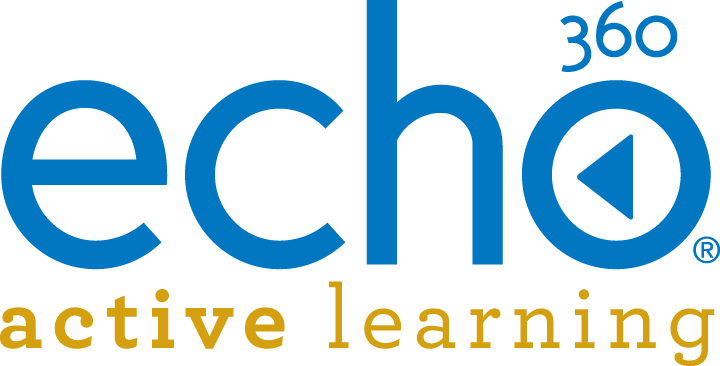 EchoSystem Capture APIVersion 3.0Reference GuideTable of Contents1	Introduction	12	The Basics	23	Appliance API Calls	43.1	Device and Capture Status API Calls	43.1.1	Get System Status	43.1.2	Get Capture Status	63.1.3	Get Next Capture Status	103.1.4	Get Current Capture Status	103.1.5	Get Capture Status with Monitoring Information	103.1.6	Show Current Video or Display View	133.1.7	Get User Sections	143.1.8	Get Authenticated User Reference ID	143.2	Diagnostics API Calls	153.2.1	Clear User Cache	153.2.2	Ping Host Connectivity	153.2.3	Trace Route Path and Time	153.2.4	Restart Appliance Executables	163.2.5	Reboot Appliance	163.2.6	Get Appliance Network Configuration	163.2.7	Get Appliance Tasks	183.2.8	Get Device Configuration File	183.2.9	Get Device Processes	183.2.10	Get Device Message Buffer	183.2.11	Get Saved Content on the Device	193.2.12	Re-Upload Content from the Device to the ESS	193.2.13	Retrieve the Last X Number of Log Messages	203.3	Capture Control API Calls	213.3.1	Create New Capture	213.3.2	Create “Confidence Monitor” Capture	223.3.3	Extend a Capture	223.3.4	Pause a Capture	233.3.5	Start or Resume a Capture	233.3.6	Stop a Capture	23Appendix: Response XML Examples	24Get Capture Status Response XML	24Get Next Capture Status Response XML	27Get Current Capture Status Response XML	30Get Appliance Tasks Response XML	34Get Device Configuration File Response XML	37Get Device Processes Response XML	58Get Device Message Buffer Response XML	63IntroductionThis document covers the Capture API supported by EchoSystem 5.3 and above.The Capture API is a set of RESTful API calls that are used to communicate with a client device, including a 1G Capture Appliance, a SafeCapture HD device or a Classroom Capture installation. This communication is used to control or view device operations, and includes the ability to look at system status, retrieve diagnostics, schedule and control captures, among other tasks.Besides a System Administrator generating calls manually, this API is called by 3 main system 'users':  The Adhoc-Web Interface: The Adhoc Web UI is used by a human instructor to log in and perform an adhoc capture. The Adhoc interface uses the Capture API to talk to the capture appliance and perform the actions indicated by the instructor through the interface, such as to start a capture when the instructor clicks Start Capture.  Room Control Systems: Room control systems such as Crestron, AMX, and Extron use the Capture API to control the capture device so that the AMX room control panel used by the instructor can display a Capture button, show the next upcoming capture, etc. Classroom Capture Installation: When the Classroom Capture product is installed in on a classroom PC, the application uses the Capture API to get all of the status information shown in the interface, as well as to control the capture through the interface, as initiated by the instructor when applicable (start, pause, stop, or extend a capture).The BasicsEach API call identified in this guide is listed with a title that identifies its function along with a brief description of what the call does. In addition, each call is listed with the following items, designed to show how the call is structured and how to use it.Call – Shows whether the call is a GET or a POST call, and identifies the structure of the call.GET – Call is made using the HTTP 1.1. GET method.  Often, GET calls are used to obtain specifics that can then be used in other calls.POST – Call is made using the HTTP 1.1 POST method.  A “POST” call is usually used to create an object or make some change via the API. For example, the call to create a new capture is a POST call, as is the call to generate a Ping to test network connectivity. POST requests usually require POST data be appended to the request.{base-uri} – A placeholder that represents the DNS Hostname or IP address of the device. Best practice is to include the port number along with the Hostname/IP address. For example: https://10.3.11.24:8443. To find the IP address of a device or Classroom Capture installation, navigate to Configuration > Devices on the ESS, then click the MAC address of the device in the Devices list to view the Device Details page.Request Data – Where applicable, identifies the data parameters that must be included in the call and provides a brief description of each. Example: Shows a populated example of the API call that has been tested.Response XML: Where possible, the full XML response of the provided Example call is provided as an example of the information returned by a device. NOTE: Where feasible, the Response XML is provided in the main document along with the call that generated it. If the Response XML is much longer than a single page, it is provided in Appendix: Response XML Examples. Where this is the case, a link is provided to the corresponding response in the Appendix, and the response in the Appendix provides a link back to the call in the main document. This is done for ease of navigation and reference.In addition to the basic API call items listed above, each call is listed with a CURL Example, for users using the curl command line tool for calls.  The basic syntax of a CURL call is:  curl --user $adminlogincreds --insecure –data --url $apiurl/capture/extendWhere: $adminlogincreds provide the username:password combination needed to authorize the user making the call.  $apiurl identifies the IP address (and protocol if possible) of the device.--data precedes the POST data being included with the call, if applicable. These are the parameters defined in the URL encoded payload to be sent through the API. The set of data parameters is typically surrounded by single quotes, to exempt any special characters that may be present in the parameter data. A fully populated example of a GET method CURL call that does not require request parameters: curl --user admin:password --insecure --url https://192.168.61.10:8443/status/systemA fully populated example of a POST method CURL call that does require request parameters:curl --user admin:password --insecure --data 'duration=300&capture_profile_name=Display/Video (Podcast/Vodcast/EchoPlayer). Optimized for quality/full motion video&description=test-description' --url https://192.168.61.10:8443/capture/new_captureAs a final note on this Capture API guide, most of the calls provided in this document can be performed by any user. All of the calls listed in the Status API Calls and Capture API Calls sections of this guide can be performed by any user with login access to the system. The calls in the Diagnostics API Calls section of this document can only be performed by an Administrator.Appliance API CallsDevice and Capture Status API CallsThe Status API calls are used to return status and capture information for the device. The Status calls in this section are GET only, and are used specifically to retrieve information.Get System StatusReturns the current status of the device. Call: GET {base-uri}/status/system Example: https://10.3.11.24:8443/status/systemCURL Example: curl --user admin:password --insecure --url https://192.168.61.10:8443/status/systemThe Response XML includes the information outlined in the below table. An example is provided below the table.Response XML:<status>  <wall-clock-time>2014-02-12T14:21:29.550Z</wall-clock-time>  <api-versions>    <api-version>3.0</api-version>  </api-versions>  <capture-profiles><capture-profile>Audio Only (Podcast). Balanced between file size &#038; quality</capture-profile><capture-profile>Display Only (Podcast/Vodcast/EchoPlayer). Balanced between file size &#038; quality</capture-profile><capture-profile>Display/Video (Podcast/Vodcast/EchoPlayer). Balanced between file size &#038; quality</capture-profile><capture-profile>Display/Video (Podcast/Vodcast/EchoPlayer). Optimized for quality/full motion video</capture-profile><capture-profile>Dual Display (Podcast/Vodcast/EchoPlayer). Optimized for file size &#038; bandwidth</capture-profile><capture-profile>Dual Video (Podcast/Vodcast/EchoPlayer) - Balance between file size &#038; quality</capture-profile><capture-profile>Dual Video (Podcast/Vodcast/EchoPlayer) - High Quality</capture-profile><capture-profile>Video Only (Podcast/Vodcast/EchoPlayer). Balanced between file size &#038; quality</capture-profile>  </capture-profiles>  <monitor-profiles><monitor-profile>Display/Video (Podcast/Vodcast/EchoPlayer). Balanced between file size &#038; quality</monitor-profile>  </monitor-profiles>  <host-address>echo001404</host-address>  <serial-number>00-1c-08-00-14-04</serial-number>  <system-version>5.4.39512</system-version>  <up-since>2014-02-09T06:33:09.212Z</up-since>  <last-sync>2014-02-12T14:21:08.066Z</last-sync>  <content><state>idle</state>  <archive-space-usage />  <uploaded>0</uploaded>  <uploads-pending>0</uploads-pending>  <bytes-pending>0</bytes-pending>  <uploading>false</uploading>  </content>  <log><state>idle</state>  <archive-space-usage>37.8</archive-space-usage>  <uploaded>956</uploaded>  <uploads-pending>0</uploads-pending>  <bytes-pending>0</bytes-pending>  <uploading>false</uploading>  </log>  <location>Dulles: Atlantic Blvd, Appliance Dev Miki's SCHD</location>  <utc-offset>-300</utc-offset></status>Get Capture StatusReturns information on the status of both the next and the current capture.Call: GET {base-uri}/status/captures Example: https://10.3.11.24:8443/status/capturesCURL Example: curl --user admin:password –insecure --url https://192.168.61.10:8443/status/capturesResponse XML: The below table lists and describes the tags included in the Response received from the device. See Get Capture Status Response XML in the Appendix of this document for an example XML response for this call.Get Next Capture StatusReturns information on the status of only the next capture.Call: GET {base-uri}/status/next_capture Example: https://10.3.11.24:8443/status/next_capturesCURL Example: curl --user admin:password –insecure --url https://192.168.61.10:8443/status/next_captureResponse XML: Refer to the tags defined in the table in section 3.1.2 above for details on the information returned for this call.  For an example XML response for this call, see Get Next Capture Status Response XML in the Appendix of this document.Get Current Capture StatusReturns information on the status of only the current capture.Call: GET {base-uri}/status/current_capture Example: https://10.3.11.24:8443/status/current_captureCURL Example: curl --user admin:password –insecure --url https://192.168.61.10:8443/status/current_captureResponse XML: Refer to the tags defined in the table in section 3.1.2 above for details on the information returned for this call.  For an example XML response for this call, see Get Current Capture Status Response XML in the Appendix of this document.Get Capture Status with Monitoring InformationReturns real-time monitoring information on the current capture. This call is useful for returning the filename for a thumbnail (display or video) to use in the Show Current Video or Display View API call described in section 3.1.6 below. Call: GET {base-uri}/status/monitoring Example: https://10.3.11.24:8443/status/monitoringCURL Example: curl --user admin:password –insecure --url https://192.168.61.10:8443/status/monitoringThe Response XML includes the information outlined in the below table. An example is provided below the table.Response XML:<status>  <state>active</state>  <start-time>2014-02-12T15:33:12.000Z</start-time>  <duration>900</duration>  <output-type>archive</output-type>   <sources><source><class>audio</class><subclass>pcm</subclass><name>audio-stream0</name><signal-present>false</signal-present><format>pcm</format><supported>true</supported><channels><channel><position>left</position><average>1</average><peak>5</peak></channel><channel><position>right</position><average>1</average><peak>5</peak></channel></channels></source><source><class>vga</class><subclass>display</subclass><name>graphics-channel1-stream0</name><signal-present>false</signal-present><thumbnail>vga_display_graphics-channel1-stream0.jpg</thumbnail></source><source><class>video</class><subclass>ntsc</subclass><name>graphics-channel2-stream0</name><signal-present>false</signal-present><thumbnail>video_ntsc_graphics-channel2-stream0.jpg</thumbnail></source>  </sources>  <confidence-monitoring>true</confidence-monitoring></status>Show Current Video or Display ViewReturns a snapshot image of the video or display input for the current capture. This is an image of what the Video input or Display input for the current capture is at the moment the call is made.Use the filename information returned from the Get Capture Status call described in section 3.1.5 immediately above.Request: Provide data for each of the parameters described in the below table. Call: Video: GET {base-uri}/monitoring/{filename-of-Video-Snapshot.jpg}Display: GET {base-uri}/monitoring/{filename-of-Display-Snapshot.jpg}Example: https://10.3.11.24:8443/monitoring video_ntsc_graphics-channel2-stream0.jpgCURL Examples: Video: curl --user admin:password --insecure --data 'duration=900&capture_profile_name=Display/Video (Podcast/Vodcast/EchoPlayer). Optimized for quality/full motion video&description=test-description' --url https://192.168.61.10:8443/monitoring/video_ntsc_graphics-channel2-stream0.jpgDisplay:  curl --user admin:password --insecure --data 'duration=900&capture_profile_name=Display/Video (Podcast/Vodcast/EchoPlayer). Optimized for quality/full motion video&description=test-description' --url https://192.168.61.10:8443/monitoring/vga_display_graphics-channel1-stream0.jpgResponse: Returns the image captured from the video or display input, depending on which call was made.Get User SectionsReturns a list of the sections assigned to the user whose credentials (username and password) are sent with the API call.  Response includes both Section Name and GUID  along with the capture profile configured for each section.Call: GET {base-uri}/status/get_user_sections Example: https://10.3.11.24:8443/status/get_user_sectionsCURL Example: curl --user instructor:password –insecure --url https://192.168.61.10:8443/status/get_user_sectionsResponse XML:  <sections>  <section ref="ec7a622a-da43-4a31-897f-841ea192f63d">    <name>Underwater Basket Weaving 101 (UWBW-101-100) Spring 2014</name>    <capture-profile ref="74156b84-8edb-4016-a597-35abc0c1c486">Display Only (Podcast/Vodcast/EchoPlayer). Balanced between file size &#038; quality</capture-profile>    <products />  </section></sections>Get Authenticated User Reference IDReturns the user reference ID (GUID) of the user whose credentials (username and password) are sent with the API call. Call: GET {base-uri}/status/get_user_ref Example: https://10.3.11.24:8443/status/get_user_refCURL Example: curl --user admin:password –insecure --url https://192.168.61.10:8443/status/get_user_refResponse XML:  <authenticated-user-ref>9d56966e-3b39-4e26-b0f4-58bebc3ec4de</authenticated-user-ref>Diagnostics API CallsThe API calls identified below retrieve and perform diagnostic and maintenance duties for the capture device identified in the call. This section includes log retrieval calls.The API calls in this section can only be performed by an Administrator.Clear User CacheClears the user cache on the device. Generally speaking, most Capture API calls can be performed by either “local users”, such as an admin or instructor, or ESS users, such as capture devices. When a user accesses any of the capture API calls, the user is authenticated against the ESS. The API sends the credentials to the ESS and the ESS responds to the API indicating authentication (or failure) for the user. This process can take some time, so it is not done for every call. Instead, whenever successful ESS user authentication occurs, the API caches the user credentials and validates against that, speeding up response time.  However, if an ESS administrator changes a user’s password, deletes an account or a device, or other similar action, the Capture API has no way of knowing.  In this instance, the admin can either, reset/power cycle the capture device, or use this API call to force clear the cache.Call: POST {base-uri}/diagnostics/clear_cache Example: https://10.3.11.24:8443/diagnostics/clear_cacheCURL Example: curl --user admin:password --insecure --url https://192.168.61.10:8443/diagnostics/clear_cacheResponse: User Cache Cleared Successfully.Ping Host ConnectivityTest the connectivity of a host or an IP using the ping utility. Call: POST {base-uri}/diagnostics/ping/www.google.com  Example: https://10.3.11.24:8443/diagnostics/ping/www.google.comCURL Example: curl --user admin:password --insecure --url https://192.168.61.10:8443/diagnostics/ping/www.google.comResponse:  Ping successful: www.google.comTrace Route Path and TimeReturns the route path and transit time of a host on an IP. Call: POST {base-uri}/diagnostics/traceroute/www.google.com  Example: https://10.3.11.24:8443/diagnostics/traceroute/www.google.comCURL Example: curl --user admin:password --insecure --url https://192.168.61.10:8443/diagnostics/traceroute/www.google.comResponse:  traceroute to www.google.com (74.125.228.83), 30 hops max, 60 byte packets<br/> 1  pfsense.echo360.local (192.168.60.1)  0.089 ms<br/> 2  10.3.10.1 (10.3.10.1)  0.833 ms<br/> 3  74.10.95.1 (74.10.95.1)  3.005 ms<br/> 4  205.232.184.113 (205.232.184.113)  3.108 ms<br/> 5  ge-0-0-0-1-12.tycrva03h00cr01.paetec.net (169.130.97.8)  6.002 ms<br/> 6  so-1-0-1.asbnvacyh43ig02.paetec.net (169.130.80.37)  91.006 ms<br/> 7  ge-5-0-0.asbnvacyh43ig02.paetec.net (209.252.156.18)  3.193 ms<br/> 8  eqixva-google-gige.google.com (206.126.236.21)  4.374 ms<br/> 9  209.85.252.46 (209.85.252.46)  5.911 ms<br/>10  72.14.238.247 (72.14.238.247)  6.345 ms<br/>11  iad23s07-in-f19.1e100.net (74.125.228.83)  6.058 ms<br/>Restart Appliance ExecutablesRestarts all of the appliance executables.Call: POST {base-uri}/diagnostics/restart_all Example: https://10.3.11.24:8443/diagnostics/restart_allCURL Example: curl --user admin:password --insecure --url https://192.168.61.10:8443/diagnostics/restart_allResponse:  Restarting appliance executables...Reboot AppliancePerforms a soft reboot of the appliance.Call: POST {base-uri}/diagnostics/reboot Example: https://10.3.11.24:8443/diagnostics/rebootCURL Example: curl --user admin:password --insecure --url https://192.168.61.10:8443/diagnostics/rebootResponse:  Rebooting appliance ... Get Appliance Network ConfigurationReturns the network configuration for the appliance. Call: GET {base-uri}/diagnostics/system-info/ifconfig Example: https://10.3.11.24:8443/diagnostics/system-info/ifconfigCURL Example: curl --user admin:password --insecure --url https://192.168.61.10:8443/diagnostics/system-info/ifconfigResponse:  <pre>eth0      Link encap:Ethernet  HWaddr 00:1c:08:00:14:04          inet addr:192.168.61.10  Bcast:192.168.63.255  Mask:255.255.252.0          inet6 addr: fe80::21c:8ff:fe00:1404/64 Scope:Link          UP BROADCAST RUNNING MULTICAST  MTU:1500  Metric:1          RX packets:5672 errors:0 dropped:0 overruns:0 frame:0          TX packets:5698 errors:0 dropped:0 overruns:0 carrier:0          collisions:0 txqueuelen:1000          RX bytes:914158 (892.7 KiB)  TX bytes:1240932 (1.1 MiB)          Interrupt:19 Base address:0xa000lo        Link encap:Local Loopback          inet addr:127.0.0.1  Mask:255.0.0.0          inet6 addr: ::1/128 Scope:Host          UP LOOPBACK RUNNING  MTU:16436  Metric:1          RX packets:558 errors:0 dropped:0 overruns:0 frame:0          TX packets:558 errors:0 dropped:0 overruns:0 carrier:0          collisions:0 txqueuelen:0          RX bytes:80582 (78.6 KiB)  TX bytes:80582 (78.6 KiB)tun0      Link encap:UNSPEC  HWaddr 00-00-00-00-00-00-00-00-00-00-00-00-00-00-00-00          inet addr:172.25.10.10  P-t-P:172.25.11.11  Mask:255.255.255.255          UP POINTOPOINT RUNNING NOARP MULTICAST  MTU:1500  Metric:1          RX packets:14 errors:0 dropped:0 overruns:0 frame:0          TX packets:18 errors:0 dropped:0 overruns:0 carrier:0          collisions:0 txqueuelen:500          RX bytes:1264 (1.2 KiB)  TX bytes:1680 (1.6 KiB)tun1      Link encap:UNSPEC  HWaddr 00-00-00-00-00-00-00-00-00-00-00-00-00-00-00-00          inet addr:172.25.20.20  P-t-P:172.25.22.22  Mask:255.255.255.255          UP POINTOPOINT RUNNING NOARP MULTICAST  MTU:1500  Metric:1          RX packets:14 errors:0 dropped:0 overruns:0 frame:0          TX packets:18 errors:0 dropped:0 overruns:0 carrier:0          collisions:0 txqueuelen:500          RX bytes:1264 (1.2 KiB)  TX bytes:1680 (1.6 KiB)</pre>Get Appliance TasksReturns the current tasks file for the appliance. The task file is basically a list of the currently scheduled captures (tasks) for the device. Call: GET {base-uri}/diagnostics/system-info/tasks Example: https://10.3.11.24:8443/diagnostics/system-info/tasksCURL Example: curl --user admin:password --insecure --url https://192.168.61.10:8443/diagnostics/system-info/tasksResponse XML: For an example XML response for this call, see Get Appliance Tasks Response XML in the Appendix of this document.Get Device Configuration FileReturns the contents of the device XML file for the appliance. Call: GET {base-uri}/diagnostics/system-info/device Example: https://10.3.11.24:8443/diagnostics/system-info/deviceCURL Example: curl --user admin:password --insecure --url https://192.168.61.10:8443/diagnostics/system-info/deviceResponse XML: For an example XML response for this call, see Get Device Configuration File Response XML in the Appendix of this document.Get Device ProcessesReturns a list of the processes currently running on the appliance. Call: GET {base-uri}/diagnostics/system-info/top Example: https://10.3.11.24:8443/diagnostics/system-info/topCURL Example: curl --user admin:password --insecure --url https://192.168.61.10:8443/diagnostics/system-info/topResponse XML: For an example XML response for this call, see Get Device Processes Response XML in the Appendix of this document.Get Device Message BufferReturns the message buffer of the appliance kernel. Call: GET {base-uri}/diagnostics/system-info/dmesg Example: https://10.3.11.24:8443/diagnostics/system-info/dmesgCURL Example: curl --user admin:password --insecure --url https://192.168.61.10:8443/diagnostics/system-info/dmesgResponse: For an example XML response for this call, see Get Device Message Buffer Response XML in the Appendix of this document.Get Saved Content on the DeviceReturns a list of all saved content on the device. Can be used to determine if recovery of a capture is necessary, and if so, to obtain the capture ID of the capture to be re-uploaded. Call: GET {base-uri}/diagnostics/recovery/saved-content Example: https://10.3.11.24:8443/diagnostics/recovery/saved-content CURL Example: curl --user admin:password --insecure --url https://192.168.61.10:8443/diagnostics/recovery/saved-contentResponse XML:  <captures>  <capture version="1.0" id="0797b8dd-4c2d-415a-adf9-daf7f10e1759">  <title>Underwater Basket Weaving 101 (UWBW-101-100) Spring 2014</title>  <start-time>2014-02-12T15:30:00.000Z</start-time>  <duration>3000</duration>  <section ref="ec7a622a-da43-4a31-897f-841ea192f63d">Underwater Basket Weaving 101 (UWBW-101-100) Spring 2014</section>  <capture-profile ref="74156b84-8edb-4016-a597-35abc0c1c486" />  <presenters>      <presenter ref="9d56966e-3b39-4e26-b0f4-58bebc3ec4de">John Doe</presenter>   </presenters>  <device ref="00-1c-08-00-14-04" /></capture></captures>Re-Upload Content from the Device to the ESSReuploads saved content from the device to the ESS. Use the capture ID returned from the Get Saved Content on the Device call identified in section 3.2.11 above to identify the capture to upload and obtain the capture ID.Call: POST {base-uri}/diagnostics/{capture-id}/upload Example: https://10.3.11.24:8443/diagnostics/{capture-id}/upload CURL Example: curl --user admin:password --insecure --url https://192.168.61.10:8443/diagnostics/recovery/0797b8dd-4c2d-415a-adf9-daf7f10e1759/uploadResponse:  <HTML><HEAD><TITLE>200 OK</TITLE></HEAD><BODY><H4>200 OK</H4>Successfully moved 0797b8dd-4c2d-415a-adf9-daf7f10e1759</BODY></HTML>Retrieve the Last X Number of Log MessagesReturns the last x number of log messages specified in the call.Call: GET {base-uri}/log-list-last-count/{#} Example: https://10.3.11.24:8443/log-list-last-count/3CURL Example: curl --user admin:password --insecure --url https://192.168.61.10:8443/log-list-last-count/3Response:  <log-entries>  <log-entry><![CDATA[ch2: Composite='none_idle' DVI='none_idle' VGA='none_idle'level: Statsmessage: "Channel 2: Composite='none_idle' DVI='none_idle' VGA='none_idle'"pid: 23106service: SystemStatussource-file: src/SystemStatusService.cpp:335type: SystemStatusServiceversion: 5.4.39512when: 2014-02-12T17:37:52.365Zwho: echo001404]]></log-entry>  <log-entry><![CDATA[ch1: Composite='none_idle' DVI='none_idle' VGA='none_idle'level: Statsmessage: "Channel 1: Composite='none_idle' DVI='none_idle' VGA='none_idle'"pid: 23106service: SystemStatussource-file: src/SystemStatusService.cpp:332type: "SystemStatusService: "version: 5.4.39512when: 2014-02-12T17:37:52.365Zwho: echo001404]]></log-entry>  <log-entry><![CDATA[level: Statsmessage: "Temperature: Congatec Board: 46.0 C"pid: 23106service: SystemStatussource-file: src/SystemStatusService.cpp:251temp: 46.0type: SystemTemperatureversion: 5.4.39512when: 2014-02-12T17:37:52.364Zwho: echo001404]]></log-entry></log-entries>Capture Control API CallsThe API calls described below are used to create and manipulate captures performed by the capture device identified in the call.Create New CaptureCreates and starts a new ad-hoc capture using the parameters described in the table below. All parameters must be defined.Call:  POST {base-uri}/capture/new_capture Http Request header: Content-Type=application/xmlRequest: Provide data for each of the parameters described in the below table. CURL Example: curl --user admin:password --insecure --data 'duration=300&capture_profile_name=Display/Video (Podcast/Vodcast/EchoPlayer). Optimized for quality/full motion video&description=test-description' --url https://192.168.61.10:8443/capture/new_captureResponse:  <ok text="Capture scheduled for start" />Create “Confidence Monitor” Capture Creates and starts a new ad-hoc “confidence monitor” capture, providing monitoring of the capture. All parameters, described in the below table, must be defined.A confidence monitor is a dummy capture that does not get archived, sent to the ESS, or saved in any way. In all other regards. this call functions the same as a “new_capture” call described immediately above.  If you want to confirm a real capture will work, use the Show Current Video or Display View call described in section 3.1.6 above. Call:  POST {base-uri}/capture/confidence_monitor Http Request header: Content-Type=application/xmlRequest: Provide data for each of the parameters described in the below table. CURL Example:  curl --user admin:password --insecure --data 'duration=900&capture_profile_name=Display/Video (Podcast/Vodcast/EchoPlayer). Optimized for quality/full motion video&description=test-description' --url https://192.168.61.10:8443/capture/confidence_monitorResponse:  <ok text="Capture scheduled for start" />Extend a CaptureSends a command to extend the current capture by the amount of time, in seconds, provided in the duration parameter. Captures cannot be extended past the start time of the next scheduled capture.If the capture cannot be extended for the duration identified, the capture will be extended as far as possible within the given schedule constraints. Call:  POST {base-uri}/capture/extend Http Request header: Content-Type=application/xmlRequest: Provide duration of extension in number of sections. For example, duration=600 extends the capture by 10 minutes.CURL Example: curl --user admin:password --insecure --data 'duration=600' --url https://192.168.61.10:8443/capture/extendResponse:  <ok text="Extend by 600 seconds received" />Pause a CaptureSends a command to pause the current recording.  There must be a running capture in the recording state for this command to have any effect.Call:  POST {base-uri}/capture/pause CURL Example: curl --user admin:password --insecure --data '' --url https://192.168.61.10:8443/capture/pauseResponse:  <ok text="Command (pause) submitted" />Start or Resume a CaptureSends a command to start recording. This command only works under following two conditions:There is a running capture that is currently paused. This command resumes the paused capture.There is a scheduled capture in the “waiting“ or pre-roll state. This command allows you to start the scheduled recording early/immediately.Call:  POST {base-uri}/capture/record CURL Example: curl --user admin:password --insecure --data '' --url https://192.168.61.10:8443/capture/recordResponse:  <ok text="Command (record) submitted" />Stop a CaptureSends the command to stop recording. There must be a currently recording capture for this command to have any effect. NOTE that captures are processed and uploaded immediately upon stopping the capture.Call:  POST {base-uri}/capture/stop CURL Example: curl --user admin:password --insecure --data '' --url https://192.168.61.10:8443/capture/stopResponse:  <ok text="Command (stop) submitted" />Appendix: Response XML ExamplesThe Response XML from calls in this document that are too long to include in the main part of the text are contained here in this appendix. Each section contains a cross-reference link to the corresponding Response XML listed here.Get Capture Status Response XMLThe below is the Response XML from the call defined in section 3.1.2 - Get Capture Status of this document.<status>  <wall-clock-time>2014-02-12T15:02:19.037Z</wall-clock-time>  <api-versions>    <api-version>3.0</api-version>  </api-versions>  <capture-profiles><capture-profile>Audio Only (Podcast). Balanced between file size &#038; quality</capture-profile><capture-profile>Display Only (Podcast/Vodcast/EchoPlayer). Balanced between file size &#038; quality</capture-profile><capture-profile>Display/Video (Podcast/Vodcast/EchoPlayer). Balanced between file size &#038; quality</capture-profile><capture-profile>Display/Video (Podcast/Vodcast/EchoPlayer). Optimized for quality/full motion video</capture-profile><capture-profile>Dual Display (Podcast/Vodcast/EchoPlayer). Optimized for file size &#038; bandwidth</capture-profile><capture-profile>Dual Video (Podcast/Vodcast/EchoPlayer) - Balance between file size &#038; quality</capture-profile><capture-profile>Dual Video (Podcast/Vodcast/EchoPlayer) - High Quality</capture-profile><capture-profile>Video Only (Podcast/Vodcast/EchoPlayer). Balanced between file size &#038; quality</capture-profile>  </capture-profiles>  <monitor-profiles><monitor-profile>Display/Video (Podcast/Vodcast/EchoPlayer). Balanced between file size &#038; quality</monitor-profile>  </monitor-profiles><next>  <type>media</type>  <start-time>2014-02-12T23:00:00.000Z</start-time>  <duration>3000</duration><parameters>          <title>Underwater Basket Weaving 101 (UWBW-101-100) Spring 2014</title>          <section ref="ec7a622a-da43-4a31-897f-841ea192f63d">Underwater Basket Weaving 101 (UWBW-101-100) Spring 2014</section>          <presenters>            <presenter ref="9d56966e-3b39-4e26-b0f4-58bebc3ec4de">John Doe</presenter>          </presenters>          <capture-profile id="830d7947-0926-487c-8c64-72b06c1de1e4">            <name>Display/Video (Podcast/Vodcast/EchoPlayer). Optimized for quality/full motion video</name>            <output-type>archive</output-type>            <products>              <product>                <source name="audio" type="audio">                  <input>balanced</input>                  <mode>stereo</mode>                  <analog-gain>-6</analog-gain>                  <samplerate>44100</samplerate>                  <gain>0</gain>                  <agc>false</agc>                </source>                <source name="graphics1" type="graphics">                  <channel>1</channel>                  <input>dvi</input>                  <brightness>50</brightness>                  <contrast>50</contrast>                  <saturation>50</saturation>                  <framerate>10.0</framerate>                  <width>960</width>                  <height>720</height>                  <fix-aspect-ratio>true</fix-aspect-ratio>                  <is-display>true</is-display>                </source>                <source name="graphics2" type="graphics">                  <channel>2</channel>                  <input>composite</input>                  <brightness>50</brightness>                  <contrast>50</contrast>                  <saturation>50</saturation>                  <framerate>29.97</framerate>                  <width>704</width>                  <height>480</height>                  <fix-aspect-ratio>true</fix-aspect-ratio>                  <is-display>false</is-display>                  <standard>ntsc</standard>                </source>                <transform name="audio-archive" type="encoder">                  <input>audio</input>                  <codec>aac</codec>                  <encode-on-host>true</encode-on-host>                  <codec-parameters>                    <bitrate>128000</bitrate>                    <profile>lc</profile>                  </codec-parameters>                </transform>                <transform name="graphics1-archive" type="encoder">                  <input>graphics1</input>                  <codec>h264</codec>                  <codec-parameters>                    <bitrate-control>vbr</bitrate-control>                    <bitrate>736000</bitrate>                    <max-bitrate>1104000</max-bitrate>                    <profile>base</profile>                    <frames-per-keyframe>50</frames-per-keyframe>                  </codec-parameters>                </transform>                <transform name="graphics2-archive" type="encoder">                  <input>graphics2</input>                  <codec>h264</codec>                  <codec-parameters>                    <bitrate-control>vbr</bitrate-control>                    <bitrate>1056000</bitrate>                    <max-bitrate>1584000</max-bitrate>                    <profile>base</profile>                    <frames-per-keyframe>150</frames-per-keyframe>                  </codec-parameters>                </transform>                <sink name="audio-archive-file">                  <input>audio-archive</input>                  <output>                    <type>file</type>                    <filename>audio.aac</filename>                  </output>                </sink>                <sink name="graphics1-archive-file">                  <input>graphics1-archive</input>                  <output>                    <type>file</type>                    <filename>display.h264</filename>                  </output>                </sink>                <sink name="graphics2-archive-file">                  <input>graphics2-archive</input>                  <output>                    <type>file</type>                    <filename>video.h264</filename>                  </output>                </sink>              </product>            </products>          </capture-profile>        </parameters></next><current> <schedule></schedule></current></status>Get Next Capture Status Response XMLThe below is the Response XML from the call defined in section 3.1.3 - Get Next Capture Status of this document.<status>  <wall-clock-time>2014-02-12T15:24:35.835Z</wall-clock-time>  <api-versions>    <api-version>3.0</api-version>  </api-versions>  <capture-profiles><capture-profile>Audio Only (Podcast). Balanced between file size &#038; quality</capture-profile><capture-profile>Display Only (Podcast/Vodcast/EchoPlayer). Balanced between file size &#038; quality</capture-profile><capture-profile>Display/Video (Podcast/Vodcast/EchoPlayer). Balanced between file size &#038; quality</capture-profile><capture-profile>Display/Video (Podcast/Vodcast/EchoPlayer). Optimized for quality/full motion video</capture-profile><capture-profile>Dual Display (Podcast/Vodcast/EchoPlayer). Optimized for file size &#038; bandwidth</capture-profile><capture-profile>Dual Video (Podcast/Vodcast/EchoPlayer) - Balance between file size &#038; quality</capture-profile><capture-profile>Dual Video (Podcast/Vodcast/EchoPlayer) - High Quality</capture-profile><capture-profile>Video Only (Podcast/Vodcast/EchoPlayer). Balanced between file size &#038; quality</capture-profile>  </capture-profiles>  <monitor-profiles><monitor-profile>Display/Video (Podcast/Vodcast/EchoPlayer). Balanced between file size &#038; quality</monitor-profile>  </monitor-profiles><next>  <type>media</type>  <start-time>2014-02-12T23:00:00.000Z</start-time>  <duration>3000</duration><parameters>          <title>Underwater Basket Weaving 101 (UWBW-101-100) Spring 2014</title>          <section ref="ec7a622a-da43-4a31-897f-841ea192f63d">Underwater Basket Weaving 101 (UWBW-101-100) Spring 2014</section>          <presenters>            <presenter ref="9d56966e-3b39-4e26-b0f4-58bebc3ec4de">John Doe</presenter>          </presenters>          <capture-profile id="830d7947-0926-487c-8c64-72b06c1de1e4">            <name>Display/Video (Podcast/Vodcast/EchoPlayer). Optimized for quality/full motion video</name>            <output-type>archive</output-type>            <products>              <product>                <source name="audio" type="audio">                  <input>balanced</input>                  <mode>stereo</mode>                  <analog-gain>-6</analog-gain>                  <samplerate>44100</samplerate>                  <gain>0</gain>                  <agc>false</agc>                </source>                <source name="graphics1" type="graphics">                  <channel>1</channel>                  <input>dvi</input>                  <brightness>50</brightness>                  <contrast>50</contrast>                  <saturation>50</saturation>                  <framerate>10.0</framerate>                  <width>960</width>                  <height>720</height>                  <fix-aspect-ratio>true</fix-aspect-ratio>                  <is-display>true</is-display>                </source>                <source name="graphics2" type="graphics">                  <channel>2</channel>                  <input>composite</input>                  <brightness>50</brightness>                  <contrast>50</contrast>                  <saturation>50</saturation>                  <framerate>29.97</framerate>                  <width>704</width>                  <height>480</height>                  <fix-aspect-ratio>true</fix-aspect-ratio>                  <is-display>false</is-display>                  <standard>ntsc</standard>                </source>                <transform name="audio-archive" type="encoder">                  <input>audio</input>                  <codec>aac</codec>                  <encode-on-host>true</encode-on-host>                  <codec-parameters>                    <bitrate>128000</bitrate>                    <profile>lc</profile>                  </codec-parameters>                </transform>                <transform name="graphics1-archive" type="encoder">                  <input>graphics1</input>                  <codec>h264</codec>                  <codec-parameters>                    <bitrate-control>vbr</bitrate-control>                    <bitrate>736000</bitrate>                    <max-bitrate>1104000</max-bitrate>                    <profile>base</profile>                    <frames-per-keyframe>50</frames-per-keyframe>                  </codec-parameters>                </transform>                <transform name="graphics2-archive" type="encoder">                  <input>graphics2</input>                  <codec>h264</codec>                  <codec-parameters>                    <bitrate-control>vbr</bitrate-control>                    <bitrate>1056000</bitrate>                    <max-bitrate>1584000</max-bitrate>                    <profile>base</profile>                    <frames-per-keyframe>150</frames-per-keyframe>                  </codec-parameters>                </transform>                <sink name="audio-archive-file">                  <input>audio-archive</input>                  <output>                    <type>file</type>                    <filename>audio.aac</filename>                  </output>                </sink>                <sink name="graphics1-archive-file">                  <input>graphics1-archive</input>                  <output>                    <type>file</type>                    <filename>display.h264</filename>                  </output>                </sink>                <sink name="graphics2-archive-file">                  <input>graphics2-archive</input>                  <output>                    <type>file</type>                    <filename>video.h264</filename>                  </output>                </sink>              </product>            </products>          </capture-profile>        </parameters></next></status>Get Current Capture Status Response XMLThe below is the Response XML from the call defined in section 3.1.4 - Get Current Capture Status of this document.<status>  <wall-clock-time>2014-02-12T15:30:12.491Z</wall-clock-time>  <api-versions>    <api-version>3.0</api-version>  </api-versions>  <capture-profiles><capture-profile>Audio Only (Podcast). Balanced between file size &#038; quality</capture-profile><capture-profile>Display Only (Podcast/Vodcast/EchoPlayer). Balanced between file size &#038; quality</capture-profile><capture-profile>Display/Video (Podcast/Vodcast/EchoPlayer). Balanced between file size &#038; quality</capture-profile><capture-profile>Display/Video (Podcast/Vodcast/EchoPlayer). Optimized for quality/full motion video</capture-profile><capture-profile>Dual Display (Podcast/Vodcast/EchoPlayer). Optimized for file size &#038; bandwidth</capture-profile><capture-profile>Dual Video (Podcast/Vodcast/EchoPlayer) - Balance between file size &#038; quality</capture-profile><capture-profile>Dual Video (Podcast/Vodcast/EchoPlayer) - High Quality</capture-profile><capture-profile>Video Only (Podcast/Vodcast/EchoPlayer). Balanced between file size &#038; quality</capture-profile>  </capture-profiles>  <monitor-profiles><monitor-profile>Display/Video (Podcast/Vodcast/EchoPlayer). Balanced between file size &#038; quality</monitor-profile>  </monitor-profiles><current> <schedule>  <type>media</type>  <start-time>2014-02-12T15:30:00.000Z</start-time>  <duration>3000</duration><parameters>          <title>Underwater Basket Weaving 101 (UWBW-101-100) Spring 2014</title>          <section ref="ec7a622a-da43-4a31-897f-841ea192f63d">Underwater Basket Weaving 101 (UWBW-101-100) Spring 2014</section>          <presenters>            <presenter ref="9d56966e-3b39-4e26-b0f4-58bebc3ec4de">John Doe</presenter>          </presenters>          <capture-profile id="74156b84-8edb-4016-a597-35abc0c1c486">            <name>Display Only (Podcast/Vodcast/EchoPlayer). Balanced between file size &#038; quality</name>            <output-type>archive</output-type>            <products>              <product>                <source name="audio" type="audio">                  <input>balanced</input>                  <mode>stereo</mode>                  <analog-gain>-6</analog-gain>                  <samplerate>44100</samplerate>                  <gain>0</gain>                  <agc>false</agc>                </source>                <source name="graphics1" type="graphics">                  <channel>1</channel>                  <input>dvi</input>                  <brightness>50</brightness>                  <contrast>50</contrast>                  <saturation>50</saturation>                  <framerate>10.0</framerate>                  <width>960</width>                  <height>720</height>                  <fix-aspect-ratio>true</fix-aspect-ratio>                  <is-display>true</is-display>                </source>                <transform name="audio-archive" type="encoder">                  <input>audio</input>                  <codec>aac</codec>                  <encode-on-host>true</encode-on-host>                  <codec-parameters>                    <bitrate>128000</bitrate>                    <profile>lc</profile>                  </codec-parameters>                </transform>                <transform name="graphics1-archive" type="encoder">                  <input>graphics1</input>                  <codec>h264</codec>                  <codec-parameters>                    <bitrate-control>vbr</bitrate-control>                    <bitrate>736000</bitrate>                    <max-bitrate>1104000</max-bitrate>                    <profile>base</profile>                    <frames-per-keyframe>50</frames-per-keyframe>                  </codec-parameters>                </transform>                <sink name="audio-archive-file">                  <input>audio-archive</input>                  <output>                    <type>file</type>                    <filename>audio.aac</filename>                  </output>                </sink>                <sink name="graphics1-archive-file">                  <input>graphics1-archive</input>                  <output>                    <type>file</type>                    <filename>display.h264</filename>                  </output>                </sink>              </product>            </products>          </capture-profile>        </parameters></schedule><state>active</state>  <start-time>2014-02-12T15:30:00.000Z</start-time>  <duration>3000</duration>  <output-type>archive</output-type>   <sources><source><class>audio</class><subclass>pcm</subclass><name>audio-stream0</name><signal-present>false</signal-present><format>pcm</format><supported>true</supported><channels><channel><position>left</position><average>1</average><peak>4</peak></channel><channel><position>right</position><average>1</average><peak>5</peak></channel></channels></source><source><class>vga</class><subclass>display</subclass><name>graphics-channel1-stream0</name><signal-present>false</signal-present><thumbnail>vga_display_graphics-channel1-stream0.jpg</thumbnail></source>  </sources>  <confidence-monitoring>false</confidence-monitoring></current></status>Get Appliance Tasks Response XMLThe below is the Response XML from the call defined in section 3.2.7 - Get Appliance Tasks of this document.<?xml version="1.0" encoding="UTF-8"?><tasks version="1.0">  <task id="9069c4ec-1e00-4847-a76e-8bd48f69843e">    <type>media</type>    <start-time>2014-02-12T23:00:00.000Z</start-time>    <duration>3000</duration>    <serial sid="9069c4ec-1e00-4847-a76e-8bd48f69843e">      <step sid="capture">        <worker>capture</worker>        <priority>high</priority>        <parameters>          <title>Underwater Basket Weaving 101 (UWBW-101-100) Spring 2014</title>          <section ref="ec7a622a-da43-4a31-897f-841ea192f63d">Underwater Basket Weaving 101 (UWBW-101-100) Spring 2014</section>          <presenters>            <presenter ref="9d56966e-3b39-4e26-b0f4-58bebc3ec4de">John Doe</presenter>          </presenters>          <capture-profile id="830d7947-0926-487c-8c64-72b06c1de1e4">            <name>Display/Video (Podcast/Vodcast/EchoPlayer). Optimized for quality/full motion video</name>            <output-type>archive</output-type>            <products>              <product>                <source name="audio" type="audio">                  <input>balanced</input>                  <mode>stereo</mode>                  <analog-gain>-6</analog-gain>                  <samplerate>44100</samplerate>                  <gain>0</gain>                  <agc>false</agc>                </source>                <source name="graphics1" type="graphics">                  <channel>1</channel>                  <input>dvi</input>                  <brightness>50</brightness>                  <contrast>50</contrast>                  <saturation>50</saturation>                  <framerate>10.0</framerate>                  <width>960</width>                  <height>720</height>                  <fix-aspect-ratio>true</fix-aspect-ratio>                  <is-display>true</is-display>                </source>                <source name="graphics2" type="graphics">                  <channel>2</channel>                  <input>composite</input>                  <brightness>50</brightness>                  <contrast>50</contrast>                  <saturation>50</saturation>                  <framerate>29.97</framerate>                  <width>704</width>                  <height>480</height>                  <fix-aspect-ratio>true</fix-aspect-ratio>                  <is-display>false</is-display>                  <standard>ntsc</standard>                </source>                <transform name="audio-archive" type="encoder">                  <input>audio</input>                  <codec>aac</codec>                  <encode-on-host>true</encode-on-host>                  <codec-parameters>                    <bitrate>128000</bitrate>                    <profile>lc</profile>                  </codec-parameters>                </transform>                <transform name="graphics1-archive" type="encoder">                  <input>graphics1</input>                  <codec>h264</codec>                  <codec-parameters>                    <bitrate-control>vbr</bitrate-control>                    <bitrate>736000</bitrate>                    <max-bitrate>1104000</max-bitrate>                    <profile>base</profile>                    <frames-per-keyframe>50</frames-per-keyframe>                  </codec-parameters>                </transform>                <transform name="graphics2-archive" type="encoder">                  <input>graphics2</input>                  <codec>h264</codec>                  <codec-parameters>                    <bitrate-control>vbr</bitrate-control>                    <bitrate>1056000</bitrate>                    <max-bitrate>1584000</max-bitrate>                    <profile>base</profile>                    <frames-per-keyframe>150</frames-per-keyframe>                  </codec-parameters>                </transform>                <sink name="audio-archive-file">                  <input>audio-archive</input>                  <output>                    <type>file</type>                    <filename>audio.aac</filename>                  </output>                </sink>                <sink name="graphics1-archive-file">                  <input>graphics1-archive</input>                  <output>                    <type>file</type>                    <filename>display.h264</filename>                  </output>                </sink>                <sink name="graphics2-archive-file">                  <input>graphics2-archive</input>                  <output>                    <type>file</type>                    <filename>video.h264</filename>                  </output>                </sink>              </product>            </products>          </capture-profile>        </parameters>      </step>    </serial>  </task>  <signature>HmacSHA256:409b812354c00fab7008a77db243f0258cb2b57fc5f2934a3e565d13391628d8</signature></tasks>Get Device Configuration File Response XMLThe below is the Response XML from the call defined in section 3.2.8 - Get Device Configuration File of this document.<?xml version="1.0" encoding="UTF-8"?><device id="1477690a-65b1-49ba-9b58-9e01f4df6dc0" version="1.0">  <key>00-1c-08-00-14-04</key>  <utc-offset>-300</utc-offset>  <location ref="3b511626-4ab9-424d-a762-2a1da1478ddb">Dulles: Atlantic Blvd, Appliance Dev Miki's SCHD</location>  <management-server ref="8804b51d-8186-4fdd-bc76-c958feeb7308">    <address>https://appl-ess1.echo360.local:8443/ess</address>  </management-server>  <shared-secret>57cc193b34d5c771f8faa5d4d04bdfe93cddc2c53fd8186c104ef427ea3f7b3aa93c6c2fe2e1d0e8</shared-secret>  <device-xml-uri>https://appl-ess1.echo360.local:8443/ess/restapi/v1/devices/generic/services/task_manager/files/device.xml?time={seconds}</device-xml-uri>  <network>    <dhcp>true</dhcp>    <ntp-servers>      <ntp-server>0.echo360.pool.ntp.org</ntp-server>      <ntp-server>1.echo360.pool.ntp.org</ntp-server>      <ntp-server>2.echo360.pool.ntp.org</ntp-server>      <ntp-server>3.echo360.pool.ntp.org</ntp-server>    </ntp-servers>  </network>  <services>    <service>      <name>adhoc_control</name>      <version>5.4.39512</version>      <command>echo_adhoc_control</command>      <background-service>true</background-service>      <files>        <file>          <name>echo_adhoc_control</name>          <category>worker</category>          <uri>https://appl-ess1.echo360.local:8443/ess/restapi/v1/devices/00-1c-08-00-14-04/services/adhoc_control/files/echo_adhoc_control/linux.32/x86/5.4.39512/SHA-256%3A1a0bb157f8fc011a6964d299be4cab7bcaf67bfb69983091994d4dd30a044ed4?time={seconds}&amp;signature={hmac}</uri>          <hash>SHA-256:1a0bb157f8fc011a6964d299be4cab7bcaf67bfb69983091994d4dd30a044ed4</hash>        </file>        <file>          <name>ca-bundle.crt</name>          <category>static-config</category>          <uri>https://appl-ess1.echo360.local:8443/ess/restapi/v1/devices/00-1c-08-00-14-04/services/adhoc_control/files/ca-bundle.crt/linux.32/x86/5.4.39512/SHA-256%3Adfd44974d7d9a1873e0166e0bd44d6966ca7644c3ea7db3f672adbb67688008c?time={seconds}&amp;signature={hmac}</uri>          <hash>SHA-256:dfd44974d7d9a1873e0166e0bd44d6966ca7644c3ea7db3f672adbb67688008c</hash>        </file>        <file>          <name>device_server.pem</name>          <category>static-config</category>          <uri>https://appl-ess1.echo360.local:8443/ess/restapi/v1/devices/00-1c-08-00-14-04/services/adhoc_control/files/device_server.pem/linux.32/x86/5.4.39512/SHA-256%3A85eb56889d705db164bfbaa65d9fde7375ebc4b24807d082a827066bc1794d83?time={seconds}&amp;signature={hmac}</uri>          <hash>SHA-256:85eb56889d705db164bfbaa65d9fde7375ebc4b24807d082a827066bc1794d83</hash>        </file>        <file>          <name>requests.xml</name>          <category>worker</category>          <uri>https://appl-ess1.echo360.local:8443/ess/restapi/v1/devices/00-1c-08-00-14-04/services/adhoc_control/files/requests.xml/linux.32/x86/5.4.39512/SHA-256%3Ab4d1f5c94125a9fc50ad9868fe27447aecdc8c8f69eb8ef2b97af7166b7a96f8?time={seconds}&amp;signature={hmac}</uri>          <hash>SHA-256:b4d1f5c94125a9fc50ad9868fe27447aecdc8c8f69eb8ef2b97af7166b7a96f8</hash>        </file>        <file>          <name>users.xml</name>          <category>worker</category>          <uri>https://appl-ess1.echo360.local:8443/ess/restapi/v1/devices/00-1c-08-00-14-04/services/adhoc_control/files/users.xml/linux.32/x86/latest/SHA-256%3A1408ed99ba8fe48088fa2dd09b9af0ded3b62730b1b6451de8655a4faf425501?time={seconds}&amp;signature={hmac}</uri>          <hash>SHA-256:1408ed99ba8fe48088fa2dd09b9af0ded3b62730b1b6451de8655a4faf425501</hash>        </file>        <file>          <name>webcontent.zip</name>          <category>worker</category>          <uri>https://appl-ess1.echo360.local:8443/ess/restapi/v1/devices/00-1c-08-00-14-04/services/adhoc_control/files/webcontent.zip/linux.32/x86/5.4.39512/SHA-256%3Ad2372bbb6e9d1ed53a98fc3076d02627bf3d6d7b6bf69f5cb911a8e818c482b8?time={seconds}&amp;signature={hmac}</uri>          <hash>SHA-256:d2372bbb6e9d1ed53a98fc3076d02627bf3d6d7b6bf69f5cb911a8e818c482b8</hash>        </file>      </files>      <upload-info-uri>https://appl-ess1.echo360.local:8443/ess/restapi/v1/devices/00-1c-08-00-14-04/adHocUploadInfo/pro-hardware-capture/linux.32/x86/unknown?token={authToken}&amp;size=0</upload-info-uri>      <allowed-http-clients>        <allowed-http-client>*.*.*.*</allowed-http-client>      </allowed-http-clients>      <port>8443</port>      <http-access>false</http-access>    </service>    <service>      <name>capture</name>      <version>5.4.39512</version>      <command>echo_capture</command>      <background-service>false</background-service>      <files>        <file>          <name>echo_capture</name>          <category>worker</category>          <uri>https://appl-ess1.echo360.local:8443/ess/restapi/v1/devices/00-1c-08-00-14-04/services/capture/files/echo_capture/linux.32/x86/5.4.39512/SHA-256%3Aa9790fa13816f6d9b69646db9de971bdb0086b13bf29f814c3cf3ff627c69a99?time={seconds}&amp;signature={hmac}</uri>          <hash>SHA-256:a9790fa13816f6d9b69646db9de971bdb0086b13bf29f814c3cf3ff627c69a99</hash>        </file>        <file>          <name>gstreamer-lib.tgz</name>          <category>worker</category>          <uri>https://appl-ess1.echo360.local:8443/ess/restapi/v1/devices/00-1c-08-00-14-04/services/capture/files/gstreamer-lib.tgz/linux.32/x86/5.4.39512/SHA-256%3A5afa32392844cb3caceacd7d11bddc38bba7fe8f7679eb0616580f209b314b98?time={seconds}&amp;signature={hmac}</uri>          <hash>SHA-256:5afa32392844cb3caceacd7d11bddc38bba7fe8f7679eb0616580f209b314b98</hash>        </file>      </files>      <default-parameters>        <capture-profiles>          <capture-profile id="2810f979-cf4a-4495-a47e-08210d0af583">            <name>Audio Only (Podcast). Balanced between file size &amp; quality</name>            <output-type>archive</output-type>            <products>              <product>                <source name="audio" type="audio">                  <input>balanced</input>                  <mode>stereo</mode>                  <analog-gain>-6</analog-gain>                  <samplerate>44100</samplerate>                  <gain>0</gain>                  <agc>false</agc>                </source>                <transform name="audio-archive" type="encoder">                  <input>audio</input>                  <codec>aac</codec>                  <encode-on-host>true</encode-on-host>                  <codec-parameters>                    <bitrate>128000</bitrate>                    <profile>lc</profile>                  </codec-parameters>                </transform>                <sink name="audio-archive-file">                  <input>audio-archive</input>                  <output>                    <type>file</type>                    <filename>audio.aac</filename>                  </output>                </sink>              </product>            </products>          </capture-profile>          <capture-profile id="74156b84-8edb-4016-a597-35abc0c1c486">            <name>Display Only (Podcast/Vodcast/EchoPlayer). Balanced between file size &amp; quality</name>            <output-type>archive</output-type>            <products>              <product>                <source name="audio" type="audio">                  <input>balanced</input>                  <mode>stereo</mode>                  <analog-gain>-6</analog-gain>                  <samplerate>44100</samplerate>                  <gain>0</gain>                  <agc>false</agc>                </source>                <source name="graphics1" type="graphics">                  <channel>1</channel>                  <input>dvi</input>                  <brightness>50</brightness>                  <contrast>50</contrast>                  <saturation>50</saturation>                  <framerate>24.0</framerate>                  <width>960</width>                  <height>720</height>                  <fix-aspect-ratio>true</fix-aspect-ratio>                  <is-display>true</is-display>                </source>                <transform name="audio-archive" type="encoder">                  <input>audio</input>                  <codec>aac</codec>                  <encode-on-host>true</encode-on-host>                  <codec-parameters>                    <bitrate>128000</bitrate>                    <profile>lc</profile>                  </codec-parameters>                </transform>                <transform name="graphics1-archive" type="encoder">                  <input>graphics1</input>                  <codec>h264</codec>                  <codec-parameters>                    <bitrate-control>vbr</bitrate-control>                    <bitrate>1768000</bitrate>                    <max-bitrate>2656000</max-bitrate>                    <profile>base</profile>                    <frames-per-keyframe>120</frames-per-keyframe>                  </codec-parameters>                </transform>                <sink name="audio-archive-file">                  <input>audio-archive</input>                  <output>                    <type>file</type>                    <filename>audio.aac</filename>                  </output>                </sink>                <sink name="graphics1-archive-file">                  <input>graphics1-archive</input>                  <output>                    <type>file</type>                    <filename>display.h264</filename>                  </output>                </sink>              </product>            </products>          </capture-profile>          <capture-profile id="244d88c9-4738-450d-8a50-bab64fa9e468">            <name>Display/Video (Podcast/Vodcast/EchoPlayer). Balanced between file size &amp; quality</name>            <output-type>archive</output-type>            <for-monitoring>true</for-monitoring>            <products>              <product>                <source name="audio" type="audio">                  <input>balanced</input>                  <mode>stereo</mode>                  <analog-gain>-6</analog-gain>                  <samplerate>44100</samplerate>                  <gain>0</gain>                  <agc>false</agc>                </source>                <source name="graphics1" type="graphics">                  <channel>1</channel>                  <input>dvi</input>                  <brightness>50</brightness>                  <contrast>50</contrast>                  <saturation>50</saturation>                  <framerate>10.0</framerate>                  <width>960</width>                  <height>720</height>                  <fix-aspect-ratio>true</fix-aspect-ratio>                  <is-display>true</is-display>                </source>                <source name="graphics2" type="graphics">                  <channel>2</channel>                  <input>composite</input>                  <brightness>50</brightness>                  <contrast>50</contrast>                  <saturation>50</saturation>                  <framerate>14.985</framerate>                  <width>704</width>                  <height>480</height>                  <fix-aspect-ratio>true</fix-aspect-ratio>                  <is-display>false</is-display>                  <standard>ntsc</standard>                </source>                <transform name="audio-archive" type="encoder">                  <input>audio</input>                  <codec>aac</codec>                  <encode-on-host>true</encode-on-host>                  <codec-parameters>                    <bitrate>128000</bitrate>                    <profile>lc</profile>                  </codec-parameters>                </transform>                <transform name="graphics1-archive" type="encoder">                  <input>graphics1</input>                  <codec>h264</codec>                  <codec-parameters>                    <bitrate-control>vbr</bitrate-control>                    <bitrate>736000</bitrate>                    <max-bitrate>1104000</max-bitrate>                    <profile>base</profile>                    <frames-per-keyframe>50</frames-per-keyframe>                  </codec-parameters>                </transform>                <transform name="graphics2-archive" type="encoder">                  <input>graphics2</input>                  <codec>h264</codec>                  <codec-parameters>                    <bitrate-control>vbr</bitrate-control>                    <bitrate>544000</bitrate>                    <max-bitrate>816000</max-bitrate>                    <profile>base</profile>                    <frames-per-keyframe>75</frames-per-keyframe>                  </codec-parameters>                </transform>                <sink name="audio-archive-file">                  <input>audio-archive</input>                  <output>                    <type>file</type>                    <filename>audio.aac</filename>                  </output>                </sink>                <sink name="graphics1-archive-file">                  <input>graphics1-archive</input>                  <output>                    <type>file</type>                    <filename>display.h264</filename>                  </output>                </sink>                <sink name="graphics2-archive-file">                  <input>graphics2-archive</input>                  <output>                    <type>file</type>                    <filename>video.h264</filename>                  </output>                </sink>              </product>            </products>          </capture-profile>          <capture-profile id="830d7947-0926-487c-8c64-72b06c1de1e4">            <name>Display/Video (Podcast/Vodcast/EchoPlayer). Optimized for quality/full motion video</name>            <output-type>archive</output-type>            <products>              <product>                <source name="audio" type="audio">                  <input>balanced</input>                  <mode>stereo</mode>                  <analog-gain>-6</analog-gain>                  <samplerate>44100</samplerate>                  <gain>0</gain>                  <agc>false</agc>                </source>                <source name="graphics1" type="graphics">                  <channel>1</channel>                  <input>dvi</input>                  <brightness>50</brightness>                  <contrast>50</contrast>                  <saturation>50</saturation>                  <framerate>24.0</framerate>                  <width>960</width>                  <height>720</height>                  <fix-aspect-ratio>true</fix-aspect-ratio>                  <is-display>true</is-display>                </source>                <source name="graphics2" type="graphics">                  <channel>2</channel>                  <input>composite</input>                  <brightness>50</brightness>                  <contrast>50</contrast>                  <saturation>50</saturation>                  <framerate>29.97</framerate>                  <width>704</width>                  <height>480</height>                  <fix-aspect-ratio>true</fix-aspect-ratio>                  <is-display>false</is-display>                  <standard>ntsc</standard>                </source>                <transform name="audio-archive" type="encoder">                  <input>audio</input>                  <codec>aac</codec>                  <encode-on-host>true</encode-on-host>                  <codec-parameters>                    <bitrate>128000</bitrate>                    <profile>lc</profile>                  </codec-parameters>                </transform>                <transform name="graphics1-archive" type="encoder">                  <input>graphics1</input>                  <codec>h264</codec>                  <codec-parameters>                    <bitrate-control>vbr</bitrate-control>                    <bitrate>1728000</bitrate>                    <max-bitrate>2592000</max-bitrate>                    <profile>base</profile>                    <frames-per-keyframe>120</frames-per-keyframe>                  </codec-parameters>                </transform>                <transform name="graphics2-archive" type="encoder">                  <input>graphics2</input>                  <codec>h264</codec>                  <codec-parameters>                    <bitrate-control>vbr</bitrate-control>                    <bitrate>1056000</bitrate>                    <max-bitrate>1584000</max-bitrate>                    <profile>base</profile>                    <frames-per-keyframe>150</frames-per-keyframe>                  </codec-parameters>                </transform>                <sink name="audio-archive-file">                  <input>audio-archive</input>                  <output>                    <type>file</type>                    <filename>audio.aac</filename>                  </output>                </sink>                <sink name="graphics1-archive-file">                  <input>graphics1-archive</input>                  <output>                    <type>file</type>                    <filename>display.h264</filename>                  </output>                </sink>                <sink name="graphics2-archive-file">                  <input>graphics2-archive</input>                  <output>                    <type>file</type>                    <filename>video.h264</filename>                  </output>                </sink>              </product>            </products>          </capture-profile>          <capture-profile id="585f7589-1063-4297-8e87-e8b69cda63dd">            <name>Dual Display (Podcast/Vodcast/EchoPlayer). Optimized for file size &amp; bandwidth</name>            <output-type>archive</output-type>            <products>              <product>                <source name="audio" type="audio">                  <input>balanced</input>                  <mode>stereo</mode>                  <analog-gain>-6</analog-gain>                  <samplerate>44100</samplerate>                  <gain>0</gain>                  <agc>false</agc>                </source>                <source name="graphics1" type="graphics">                  <channel>1</channel>                  <input>dvi</input>                  <brightness>50</brightness>                  <contrast>50</contrast>                  <saturation>50</saturation>                  <framerate>10.0</framerate>                  <width>960</width>                  <height>720</height>                  <fix-aspect-ratio>true</fix-aspect-ratio>                  <is-display>true</is-display>                </source>                <source name="graphics2" type="graphics">                  <channel>2</channel>                  <input>dvi</input>                  <brightness>50</brightness>                  <contrast>50</contrast>                  <saturation>50</saturation>                  <framerate>24.0</framerate>                  <width>960</width>                  <height>720</height>                  <fix-aspect-ratio>true</fix-aspect-ratio>                  <is-display>true</is-display>                </source>                <transform name="audio-archive" type="encoder">                  <input>audio</input>                  <codec>aac</codec>                  <encode-on-host>true</encode-on-host>                  <codec-parameters>                    <bitrate>128000</bitrate>                    <profile>lc</profile>                  </codec-parameters>                </transform>                <transform name="graphics1-archive" type="encoder">                  <input>graphics1</input>                  <codec>h264</codec>                  <codec-parameters>                    <bitrate-control>vbr</bitrate-control>                    <bitrate>736000</bitrate>                    <max-bitrate>1104000</max-bitrate>                    <profile>base</profile>                    <frames-per-keyframe>50</frames-per-keyframe>                  </codec-parameters>                </transform>                <transform name="graphics2-archive" type="encoder">                  <input>graphics2</input>                  <codec>h264</codec>                  <codec-parameters>                    <bitrate-control>vbr</bitrate-control>                    <bitrate>1568000</bitrate>                    <max-bitrate>2352000</max-bitrate>                    <profile>base</profile>                    <frames-per-keyframe>120</frames-per-keyframe>                  </codec-parameters>                </transform>                <sink name="audio-archive-file">                  <input>audio-archive</input>                  <output>                    <type>file</type>                    <filename>audio.aac</filename>                  </output>                </sink>                <sink name="graphics1-archive-file">                  <input>graphics1-archive</input>                  <output>                    <type>file</type>                    <filename>display.h264</filename>                  </output>                </sink>                <sink name="graphics2-archive-file">                  <input>graphics2-archive</input>                  <output>                    <type>file</type>                    <filename>display2.h264</filename>                  </output>                </sink>              </product>            </products>          </capture-profile>          <capture-profile id="5c2042f7-9034-4774-b795-190b6ddeced9">            <name>Dual Video (Podcast/Vodcast/EchoPlayer) - Balance between file size &amp; quality</name>            <output-type>archive</output-type>            <products>              <product>                <source name="audio" type="audio">                  <input>balanced</input>                  <mode>stereo</mode>                  <analog-gain>-6</analog-gain>                  <samplerate>22050</samplerate>                  <gain>0</gain>                  <agc>false</agc>                </source>                <source name="graphics1" type="graphics">                  <channel>1</channel>                  <input>composite</input>                  <brightness>50</brightness>                  <contrast>50</contrast>                  <saturation>50</saturation>                  <framerate>29.97</framerate>                  <width>704</width>                  <height>480</height>                  <fix-aspect-ratio>true</fix-aspect-ratio>                  <is-display>false</is-display>                  <standard>ntsc</standard>                </source>                <source name="graphics2" type="graphics">                  <channel>2</channel>                  <input>composite</input>                  <brightness>50</brightness>                  <contrast>50</contrast>                  <saturation>50</saturation>                  <framerate>29.97</framerate>                  <width>704</width>                  <height>480</height>                  <fix-aspect-ratio>true</fix-aspect-ratio>                  <is-display>false</is-display>                  <standard>ntsc</standard>                </source>                <transform name="audio-archive" type="encoder">                  <input>audio</input>                  <codec>aac</codec>                  <encode-on-host>true</encode-on-host>                  <codec-parameters>                    <bitrate>64000</bitrate>                    <profile>lc</profile>                  </codec-parameters>                </transform>                <transform name="graphics1-archive" type="encoder">                  <input>graphics1</input>                  <codec>h264</codec>                  <codec-parameters>                    <bitrate-control>vbr</bitrate-control>                    <bitrate>720000</bitrate>                    <max-bitrate>1080000</max-bitrate>                    <profile>base</profile>                    <frames-per-keyframe>150</frames-per-keyframe>                  </codec-parameters>                </transform>                <transform name="graphics2-archive" type="encoder">                  <input>graphics2</input>                  <codec>h264</codec>                  <codec-parameters>                    <bitrate-control>vbr</bitrate-control>                    <bitrate>1080000</bitrate>                    <max-bitrate>1624000</max-bitrate>                    <profile>base</profile>                    <frames-per-keyframe>150</frames-per-keyframe>                  </codec-parameters>                </transform>                <sink name="audio-archive-file">                  <input>audio-archive</input>                  <output>                    <type>file</type>                    <filename>audio.aac</filename>                  </output>                </sink>                <sink name="graphics1-archive-file">                  <input>graphics1-archive</input>                  <output>                    <type>file</type>                    <filename>video2.h264</filename>                  </output>                </sink>                <sink name="graphics2-archive-file">                  <input>graphics2-archive</input>                  <output>                    <type>file</type>                    <filename>video.h264</filename>                  </output>                </sink>              </product>            </products>          </capture-profile>          <capture-profile id="ccc756ef-c12e-4097-975e-4f9e1bafc1a2">            <name>Dual Video (Podcast/Vodcast/EchoPlayer) - High Quality</name>            <output-type>archive</output-type>            <products>              <product>                <source name="audio" type="audio">                  <input>balanced</input>                  <mode>stereo</mode>                  <analog-gain>-6</analog-gain>                  <samplerate>44100</samplerate>                  <gain>0</gain>                  <agc>false</agc>                </source>                <source name="graphics1" type="graphics">                  <channel>1</channel>                  <input>composite</input>                  <brightness>50</brightness>                  <contrast>50</contrast>                  <saturation>50</saturation>                  <framerate>29.97</framerate>                  <width>704</width>                  <height>480</height>                  <fix-aspect-ratio>true</fix-aspect-ratio>                  <is-display>false</is-display>                  <standard>ntsc</standard>                </source>                <source name="graphics2" type="graphics">                  <channel>2</channel>                  <input>composite</input>                  <brightness>50</brightness>                  <contrast>50</contrast>                  <saturation>50</saturation>                  <framerate>29.97</framerate>                  <width>704</width>                  <height>480</height>                  <fix-aspect-ratio>true</fix-aspect-ratio>                  <is-display>false</is-display>                  <standard>ntsc</standard>                </source>                <transform name="audio-archive" type="encoder">                  <input>audio</input>                  <codec>aac</codec>                  <encode-on-host>true</encode-on-host>                  <codec-parameters>                    <bitrate>128000</bitrate>                    <profile>lc</profile>                  </codec-parameters>                </transform>                <transform name="graphics1-archive" type="encoder">                  <input>graphics1</input>                  <codec>h264</codec>                  <codec-parameters>                    <bitrate-control>vbr</bitrate-control>                    <bitrate>384000</bitrate>                    <max-bitrate>576000</max-bitrate>                    <profile>base</profile>                    <frames-per-keyframe>150</frames-per-keyframe>                  </codec-parameters>                </transform>                <transform name="graphics2-archive" type="encoder">                  <input>graphics2</input>                  <codec>h264</codec>                  <codec-parameters>                    <bitrate-control>vbr</bitrate-control>                    <bitrate>1080000</bitrate>                    <max-bitrate>1624000</max-bitrate>                    <profile>base</profile>                    <frames-per-keyframe>150</frames-per-keyframe>                  </codec-parameters>                </transform>                <sink name="audio-archive-file">                  <input>audio-archive</input>                  <output>                    <type>file</type>                    <filename>audio.aac</filename>                  </output>                </sink>                <sink name="graphics1-archive-file">                  <input>graphics1-archive</input>                  <output>                    <type>file</type>                    <filename>video2.h264</filename>                  </output>                </sink>                <sink name="graphics2-archive-file">                  <input>graphics2-archive</input>                  <output>                    <type>file</type>                    <filename>video.h264</filename>                  </output>                </sink>              </product>            </products>          </capture-profile>          <capture-profile id="3129fe56-155e-43ed-8e6f-46201fc1b1e4">            <name>Video Only (Podcast/Vodcast/EchoPlayer). Balanced between file size &amp; quality</name>            <output-type>archive</output-type>            <products>              <product>                <source name="audio" type="audio">                  <input>balanced</input>                  <mode>stereo</mode>                  <analog-gain>-6</analog-gain>                  <samplerate>44100</samplerate>                  <gain>0</gain>                  <agc>false</agc>                </source>                <source name="graphics2" type="graphics">                  <channel>2</channel>                  <input>composite</input>                  <brightness>50</brightness>                  <contrast>50</contrast>                  <saturation>50</saturation>                  <framerate>29.97</framerate>                  <width>704</width>                  <height>480</height>                  <fix-aspect-ratio>true</fix-aspect-ratio>                  <is-display>false</is-display>                  <standard>ntsc</standard>                </source>                <transform name="audio-archive" type="encoder">                  <input>audio</input>                  <codec>aac</codec>                  <encode-on-host>true</encode-on-host>                  <codec-parameters>                    <bitrate>128000</bitrate>                    <profile>lc</profile>                  </codec-parameters>                </transform>                <transform name="graphics2-archive" type="encoder">                  <input>graphics2</input>                  <codec>h264</codec>                  <codec-parameters>                    <bitrate-control>vbr</bitrate-control>                    <bitrate>1056000</bitrate>                    <max-bitrate>1584000</max-bitrate>                    <profile>base</profile>                    <frames-per-keyframe>150</frames-per-keyframe>                  </codec-parameters>                </transform>                <sink name="audio-archive-file">                  <input>audio-archive</input>                  <output>                    <type>file</type>                    <filename>audio.aac</filename>                  </output>                </sink>                <sink name="graphics2-archive-file">                  <input>graphics2-archive</input>                  <output>                    <type>file</type>                    <filename>video.h264</filename>                  </output>                </sink>              </product>            </products>          </capture-profile>        </capture-profiles>      </default-parameters>    </service>    <service>      <name>system_status</name>      <version>5.4.39512</version>      <command>echo_system_status</command>      <background-service>true</background-service>      <files>        <file>          <name>echo_system_status</name>          <category>worker</category>          <uri>https://appl-ess1.echo360.local:8443/ess/restapi/v1/devices/00-1c-08-00-14-04/services/system_status/files/echo_system_status/linux.32/x86/5.4.39512/SHA-256%3A012290d73a057900a953a8ae3136d118086aecea99ccadd1ce51924f45d230ca?time={seconds}&amp;signature={hmac}</uri>          <hash>SHA-256:012290d73a057900a953a8ae3136d118086aecea99ccadd1ce51924f45d230ca</hash>        </file>      </files>      <wakeup-interval>300</wakeup-interval>      <priority>low</priority>    </service>    <service>      <name>upload_content</name>      <version>5.4.39512</version>      <command>echo_upload_content</command>      <background-service>true</background-service>      <files>        <file>          <name>echo_upload_content</name>          <category>worker</category>          <uri>https://appl-ess1.echo360.local:8443/ess/restapi/v1/devices/00-1c-08-00-14-04/services/upload_content/files/echo_upload_content/linux.32/x86/5.4.39512/SHA-256%3Ac3a35039310ca5e9031e4e6dd779695e0788efe7ff8b1ea41b79bf2522179357?time={seconds}&amp;signature={hmac}</uri>          <hash>SHA-256:c3a35039310ca5e9031e4e6dd779695e0788efe7ff8b1ea41b79bf2522179357</hash>        </file>      </files>      <max-bytes-per-sec>2147483647</max-bytes-per-sec>      <uri>sftp://ftpuserone:5a633fc2ab7ccc763767380ecac4f62d@appl-ess1.echo360.local:8022/content/00-1c-08-00-14-04/{taskId}</uri>      <reupload-uri>sftp://ftpuserone:5a633fc2ab7ccc763767380ecac4f62d@appl-ess1.echo360.local:8022/reuploaded/00-1c-08-00-14-04/{taskId}</reupload-uri>      <max-saved-size>120000</max-saved-size>      <priority>low</priority>    </service>    <service>      <name>upload_log</name>      <version>5.4.39512</version>      <command>echo_upload_log</command>      <background-service>true</background-service>      <files>        <file>          <name>echo_upload_log</name>          <category>worker</category>          <uri>https://appl-ess1.echo360.local:8443/ess/restapi/v1/devices/00-1c-08-00-14-04/services/upload_log/files/echo_upload_log/linux.32/x86/5.4.39512/SHA-256%3A5323b72dc9b3847b0e222bb7b69b446d066f77fc70e9c28d6a18a85c8a06eb51?time={seconds}&amp;signature={hmac}</uri>          <hash>SHA-256:5323b72dc9b3847b0e222bb7b69b446d066f77fc70e9c28d6a18a85c8a06eb51</hash>        </file>      </files>      <max-bytes-per-sec>2147483647</max-bytes-per-sec>      <uri>sftp://ftpuserone:5a633fc2ab7ccc763767380ecac4f62d@appl-ess1.echo360.local:8022/logs/00-1c-08-00-14-04/{timestamp}</uri>      <priority>low</priority>      <wakeup-interval>300</wakeup-interval>      <max-saved-size>200</max-saved-size>    </service>    <service>      <name>task_manager</name>      <version>5.4.39512</version>      <command>echo_task_manager</command>      <background-service>true</background-service>      <files>        <file>          <name>echo_task_manager</name>          <category>system-worker</category>          <uri>https://appl-ess1.echo360.local:8443/ess/restapi/v1/devices/00-1c-08-00-14-04/services/task_manager/files/echo_task_manager/linux.32/x86/5.4.39512/SHA-256%3A6e129b773a2647e45c9d7a2a44d5987703d80182ff31749759df3a8fd43a0549?time={seconds}&amp;signature={hmac}</uri>          <hash>SHA-256:6e129b773a2647e45c9d7a2a44d5987703d80182ff31749759df3a8fd43a0549</hash>        </file>        <file>          <name>device_client.pem</name>          <category>static-config</category>          <uri>https://appl-ess1.echo360.local:8443/ess/restapi/v1/devices/00-1c-08-00-14-04/services/task_manager/files/device_client.pem/linux.32/x86/5.4.39512/SHA-256%3A335a8e9941cd63961d7b7a2800934eafe2e9e9c5efba48d7c06ece36dc6d2751?time={seconds}&amp;signature={hmac}</uri>          <hash>SHA-256:335a8e9941cd63961d7b7a2800934eafe2e9e9c5efba48d7c06ece36dc6d2751</hash>        </file>        <file>          <name>new_firmware.zip</name>          <category>dynamic-config</category>          <uri>https://appl-ess1.echo360.local:8443/ess/restapi/v1/devices/00-1c-08-00-14-04/services/task_manager/files/new_firmware.zip/linux.32/x86/5.4.39512/SHA-256%3Ad9d1a9de890097c2f4bb4357530cf8d1fc12f24a0130ceb9441ad5d11e91ca5d?time={seconds}&amp;signature={hmac}</uri>          <hash>SHA-256:d9d1a9de890097c2f4bb4357530cf8d1fc12f24a0130ceb9441ad5d11e91ca5d</hash>        </file>        <file>          <name>tasks.xml</name>          <category>dynamic-config</category>          <uri>https://appl-ess1.echo360.local:8443/ess/restapi/v1/devices/00-1c-08-00-14-04/services/task_manager/files/tasks.xml/linux.32/x86/latest/{hash}?time={seconds}&amp;signature={hmac}</uri>          <hash-on-status>true</hash-on-status>        </file>        <file>          <name>device.xml</name>          <category>static-config</category>          <uri>https://appl-ess1.echo360.local:8443/ess/restapi/v1/devices/00-1c-08-00-14-04/services/task_manager/files/device.xml/linux.32/x86/latest/{hash}?time={seconds}&amp;signature={hmac}</uri>          <hash-on-status>true</hash-on-status>        </file>      </files>      <status-uri>https://appl-ess1.echo360.local:8443/ess/restapi/v1/devices/00-1c-08-00-14-04/status?time={seconds}&amp;signature={hmac}</status-uri>      <status-interval>25</status-interval>      <status-failure-interval>60</status-failure-interval>      <prestart-time>3</prestart-time>      <preroll-time>300</preroll-time>      <stopping-time>1</stopping-time>    </service>  </services>  <signature>HmacSHA256:2c1a7248fe47b19d54d635390896b76bd9afc37efc18f6e50e6c68b98c47c9d1</signature></device>Get Device Processes Response XMLThe below is the Response XML from the call defined in section 3.2.9 - Get Device Processes of this document.<head><meta http-equiv="refresh" content="5"></head><pre>top - 17:22:13 up 12 min,  0 users,  load average: 0.02, 0.51, 0.80Tasks: 111 total,   1 running, 109 sleeping,   0 stopped,   1 zombieCpu(s):  2.0%us,  2.7%sy,  1.0%ni, 93.7%id,  0.5%wa,  0.0%hi,  0.0%si,  0.0%stMem:    894484k total,   190728k used,   703756k free,     3300k buffersSwap:  2097148k total,        0k used,  2097148k free,   134496k cached  PID USER      PR  NI  VIRT  RES  SHR S %CPU %MEM    TIME+  COMMAND24567 root      30  10  2568 1052  804 R    2  0.1   0:00.01 top    1 root      20   0  1744  588  516 S    0  0.1   0:04.67 init    2 root      20   0     0    0    0 S    0  0.0   0:00.00 kthreadd    3 root      20   0     0    0    0 S    0  0.0   0:00.00 ksoftirqd/0    4 root      RT   0     0    0    0 S    0  0.0   0:00.03 migration/0    5 root      RT   0     0    0    0 S    0  0.0   0:00.00 watchdog/0    6 root      RT   0     0    0    0 S    0  0.0   0:00.03 migration/1    7 root      20   0     0    0    0 S    0  0.0   0:00.00 ksoftirqd/1    8 root      RT   0     0    0    0 S    0  0.0   0:00.00 watchdog/1    9 root      20   0     0    0    0 S    0  0.0   0:00.02 events/0   10 root      20   0     0    0    0 S    0  0.0   0:00.04 events/1   11 root      20   0     0    0    0 S    0  0.0   0:00.03 khelper   16 root      20   0     0    0    0 S    0  0.0   0:00.00 async/mgr  142 root      20   0     0    0    0 S    0  0.0   0:00.00 sync_supers  144 root      20   0     0    0    0 S    0  0.0   0:00.00 bdi-default  146 root      20   0     0    0    0 S    0  0.0   0:00.00 kblockd/0  147 root      20   0     0    0    0 S    0  0.0   0:00.03 kblockd/1  150 root      20   0     0    0    0 S    0  0.0   0:00.00 kacpid  151 root      20   0     0    0    0 S    0  0.0   0:00.01 kacpi_notify  152 root      20   0     0    0    0 S    0  0.0   0:00.00 kacpi_hotplug  249 root      20   0     0    0    0 S    0  0.0   0:00.00 khubd  252 root      20   0     0    0    0 S    0  0.0   0:00.01 kseriod  281 root      20   0     0    0    0 S    0  0.0   0:00.00 rpciod/0  282 root      20   0     0    0    0 S    0  0.0   0:00.00 rpciod/1  306 root      20   0     0    0    0 S    0  0.0   0:00.00 khungtaskd  307 root      20   0     0    0    0 S    0  0.0   0:00.00 kswapd0  308 root      20   0     0    0    0 S    0  0.0   0:00.00 aio/0  309 root      20   0     0    0    0 S    0  0.0   0:00.00 aio/1  310 root      20   0     0    0    0 S    0  0.0   0:00.00 nfsiod  311 root      20   0     0    0    0 S    0  0.0   0:00.00 xfs_mru_cache  312 root      20   0     0    0    0 S    0  0.0   0:00.02 xfslogd/0  313 root      20   0     0    0    0 S    0  0.0   0:00.00 xfslogd/1  314 root      20   0     0    0    0 S    0  0.0   0:00.01 xfsdatad/0  315 root      20   0     0    0    0 S    0  0.0   0:00.00 xfsdatad/1  316 root      20   0     0    0    0 S    0  0.0   0:00.00 xfsconvertd/0  317 root      20   0     0    0    0 S    0  0.0   0:00.00 xfsconvertd/1  318 root      20   0     0    0    0 S    0  0.0   0:00.00 crypto/0  319 root      20   0     0    0    0 S    0  0.0   0:00.00 crypto/1  508 root      20   0     0    0    0 S    0  0.0   0:00.00 iscsi_eh  539 root      20   0     0    0    0 S    0  0.0   0:00.00 kpsmoused 1102 root      20   0     0    0    0 S    0  0.0   0:00.00 ata_aux 1103 root      20   0     0    0    0 S    0  0.0   0:00.00 ata_sff/0 1104 root      20   0     0    0    0 S    0  0.0   0:00.00 ata_sff/1 4314 root      20   0     0    0    0 S    0  0.0   0:00.00 scsi_eh_0 4317 root      20   0     0    0    0 S    0  0.0   0:00.00 scsi_eh_1 6694 root      20   0     0    0    0 S    0  0.0   0:00.00 scsi_tgtd/0 6695 root      20   0     0    0    0 S    0  0.0   0:00.00 scsi_tgtd/1 7300 root      20   0     0    0    0 S    0  0.0   0:00.00 cciss_scan 9390 root      20   0     0    0    0 S    0  0.0   0:00.00 usbhid_resumer 9664 root      20   0     0    0    0 S    0  0.0   0:00.00 khpsbpkt10233 root      20   0     0    0    0 S    0  0.0   0:00.00 kstriped10857 root      20   0     0    0    0 S    0  0.0   0:00.00 ksnapd12080 root      20   0     0    0    0 S    0  0.0   0:00.00 jfsIO12081 root      20   0     0    0    0 S    0  0.0   0:00.00 jfsCommit12082 root      20   0     0    0    0 S    0  0.0   0:00.00 jfsCommit12083 root      20   0     0    0    0 S    0  0.0   0:00.00 jfsSync12755 root      20   0     0    0    0 S    0  0.0   0:00.00 kjournald12848 root      16  -4  2168  896  532 S    0  0.1   0:00.21 udevd18362 root      20   0     0    0    0 S    0  0.0   0:00.00 flush-8:018948 root      20   0     0    0    0 S    0  0.0   0:00.02 kjournald19361 root      20   0  2984 1240 1056 S    0  0.1   0:00.30 gb-console.sh19876 root      20   0  1904  708  576 S    0  0.1   0:00.08 syslogd19887 root      20   0  1744  404  328 S    0  0.0   0:00.02 klogd20970 root      20   0  1768  388  308 S    0  0.0   0:00.01 ifplugd21101 bin       20   0  1764  476  388 S    0  0.1   0:00.00 portmap21520 nobody    20   0  1832  700  600 S    0  0.1   0:00.00 rpc.statd21587 root      20   0  2028  824  636 S    0  0.1   0:00.00 rpc.mountd21589 root      20   0     0    0    0 S    0  0.0   0:00.00 lockd21590 root      20   0     0    0    0 S    0  0.0   0:00.00 nfsd21591 root      20   0     0    0    0 S    0  0.0   0:00.00 nfsd21592 root      20   0     0    0    0 S    0  0.0   0:00.00 nfsd21593 root      20   0     0    0    0 S    0  0.0   0:00.00 nfsd21594 root      20   0     0    0    0 S    0  0.0   0:00.00 nfsd21595 root      20   0     0    0    0 S    0  0.0   0:00.00 nfsd21596 root      20   0     0    0    0 S    0  0.0   0:00.00 nfsd21597 root      20   0     0    0    0 S    0  0.0   0:00.00 nfsd21997 root      20   0  2032  728  588 S    0  0.1   0:00.00 cron22278 root      20   0  1964  372  216 S    0  0.0   0:00.00 dhcpcd22628 root      20   0  4076  920  616 S    0  0.1   0:00.00 sshd22675 root      20   0     0    0    0 S    0  0.0   0:00.00 sysfsd22708 root      20   0  2832  792  688 S    0  0.1   0:00.00 tun_pci22709 root      20   0  2832  544  460 S    0  0.1   0:00.00 tun_pci22710 root      20   0  3096  992  856 S    0  0.1   0:00.00 timesync23011 root      20   0  2956  780  676 S    0  0.1   0:00.00 armMonitor23014 root      20   0     0    0    0 S    0  0.0   0:00.00 xfsbufd/sda423016 root      20   0     0    0    0 S    0  0.0   0:00.00 xfsaild/sda423017 root      20   0     0    0    0 S    0  0.0   0:00.00 xfssyncd/sda423030 root      20   0  4552 1624 1316 S    0  0.2   0:00.02 echo_spinner23042 root      20   0  1900  784  668 S    0  0.1   0:00.00 agetty23043 root      20   0  1900  784  668 S    0  0.1   0:00.00 agetty23044 root      20   0  1900  780  668 S    0  0.1   0:00.00 agetty23045 root      20   0  1900  776  668 S    0  0.1   0:00.00 agetty23046 root      20   0  1900  780  668 S    0  0.1   0:00.00 agetty23047 root      20   0  1900  780  668 S    0  0.1   0:00.00 agetty23048 root      20   0  6576 3812 2836 S    0  0.4   0:07.05 echo_task_manag23090 root      20   0     0    0    0 Z    0  0.0   0:00.00 ntpd <defunct>23092 root      20   0  4136 1176  876 S    0  0.1   0:00.02 ntpd23104 root      30  10  5728 2852 2340 S    0  0.3   0:03.94 echo_adhoc_cont23106 root      30  10  4648 1844 1512 S    0  0.2   0:07.80 echo_system_sta23108 root      30  10  5340 1800 1472 S    0  0.2   0:00.14 echo_upload_con23112 root      30  10  5488 2528 2148 S    0  0.3   0:00.30 echo_upload_log23151 root      18  -2  2308  796  288 S    0  0.1   0:00.00 udevd23152 root      18  -2  2308  796  288 S    0  0.1   0:00.00 udevd23966 root      30  10  8156 3696 2260 S    0  0.4   0:00.98 echo_restapi23967 root      30  10  8156 3696 2260 S    0  0.4   0:01.04 echo_restapi23968 root      30  10  8236 3840 2316 S    0  0.4   0:00.99 echo_restapi23969 root      30  10  8156 3708 2272 S    0  0.4   0:01.02 echo_restapi23970 root      30  10  8156 3476 2072 S    0  0.4   0:00.15 echo_restapi23973 root      30  10  4228 1880 1544 S    0  0.2   0:00.00 echo_nginx23974 root      30  10  4564 1936 1288 S    0  0.2   0:07.09 echo_nginx24568 root      20   0  1732  244  196 S    0  0.0   0:00.00 sleep</pre>Get Device Message Buffer Response XMLThe below is the Response XML from the call defined in section 3.2.10 - Get Device Message Buffer of this document.<pre>ci 0000:00:1e.0:   bridge window [io  0x0d00-0xffff] (subtractive decode)pci 0000:00:1e.0:   bridge window [mem 0x000a0000-0x000bffff] (subtractive decode)pci 0000:00:1e.0:   bridge window [mem 0x000d0000-0x000dffff] (subtractive decode)pci 0000:00:1e.0:   bridge window [mem 0x3f800000-0xdfffffff] (subtractive decode)pci 0000:00:1e.0:   bridge window [mem 0xe4000000-0xfed8ffff] (subtractive decode)pci_bus 0000:00: on NUMA node 0ACPI: PCI Interrupt Routing Table [\_SB_.PCI0._PRT]ACPI: PCI Interrupt Routing Table [\_SB_.PCI0.P0P1._PRT]ACPI: PCI Interrupt Routing Table [\_SB_.PCI0.P0P4._PRT]ACPI: PCI Interrupt Routing Table [\_SB_.PCI0.P0P7._PRT]ACPI: PCI Interrupt Link [LNKA] (IRQs *10)ACPI: PCI Interrupt Link [LNKB] (IRQs *3)ACPI: PCI Interrupt Link [LNKC] (IRQs *5)ACPI: PCI Interrupt Link [LNKD] (IRQs *11)ACPI: Invalid _PRS IRQ 0ACPI: PCI Interrupt Link [LNKE] (IRQs) *0, disabled.ACPI: PCI Interrupt Link [LNKF] (IRQs *7)ACPI: PCI Interrupt Link [LNKG] (IRQs *4)ACPI: PCI Interrupt Link [LNKH] (IRQs *12)vgaarb: device added: PCI:0000:00:02.0,decodes=io+mem,owns=io+mem,locks=nonevgaarb: loadedSCSI subsystem initializedusbcore: registered new interface driver usbfsusbcore: registered new interface driver hubusbcore: registered new device driver usbPCI: Using ACPI for IRQ routingPCI: pci_cache_line_size set to 64 bytesExpanded resource reserved due to conflict with PCI Bus 0000:00reserve RAM buffer: 000000000009fc00 - 000000000009ffffreserve RAM buffer: 000000003f7c0000 - 000000003fffffffhpet clockevent registeredSwitching to clocksource tscpnp: PnP ACPI initACPI: bus type pnp registeredpnp: PnP ACPI: found 12 devicesACPI: ACPI bus type pnp unregisteredsystem 00:01: [mem 0xfed13000-0xfed19fff] has been reservedsystem 00:06: [io  0x04d0-0x04d1] has been reservedsystem 00:06: [io  0x0800-0x087f] has been reservedsystem 00:06: [io  0x0480-0x04bf] has been reservedsystem 00:06: [mem 0xfed1c000-0xfed1ffff] has been reservedsystem 00:06: [mem 0xfed20000-0xfed3ffff] has been reservedsystem 00:06: [mem 0xfed40000-0xfed8ffff] has been reservedsystem 00:09: [mem 0xfec00000-0xfec00fff] could not be reservedsystem 00:09: [mem 0xfee00000-0xfee00fff] has been reservedsystem 00:0a: [mem 0xe0000000-0xe3ffffff] has been reservedsystem 00:0b: [mem 0x00000000-0x0009ffff] could not be reservedsystem 00:0b: [mem 0x000c0000-0x000cffff] could not be reservedsystem 00:0b: [mem 0x000e0000-0x000fffff] could not be reservedsystem 00:0b: [mem 0x00100000-0x3f7fffff] could not be reservedsystem 00:0b: [mem 0xfed90000-0xffffffff] could not be reservedpci 0000:00:1c.0: BAR 8: assigned [mem 0x3f800000-0x3f9fffff]pci 0000:00:1c.0: BAR 9: assigned [mem 0x3fa00000-0x3fbfffff 64bit pref]pci 0000:00:1c.0: BAR 7: assigned [io  0x1000-0x1fff]pci 0000:00:1c.0: PCI bridge to [bus 01-01]pci 0000:00:1c.0:   bridge window [io  0x1000-0x1fff]pci 0000:00:1c.0:   bridge window [mem 0x3f800000-0x3f9fffff]pci 0000:00:1c.0:   bridge window [mem 0x3fa00000-0x3fbfffff 64bit pref]pci 0000:00:1c.3: PCI bridge to [bus 02-02]pci 0000:00:1c.3:   bridge window [io  0xe000-0xefff]pci 0000:00:1c.3:   bridge window [mem 0xfdf00000-0xfdffffff]pci 0000:00:1c.3:   bridge window [mem 0xfa700000-0xfa7fffff 64bit pref]pci 0000:00:1e.0: PCI bridge to [bus 03-03]pci 0000:00:1e.0:   bridge window [io  disabled]pci 0000:00:1e.0:   bridge window [mem 0xfe000000-0xfebfffff]pci 0000:00:1e.0:   bridge window [mem 0xfa800000-0xfcffffff 64bit pref]pci 0000:00:1c.0: enabling device (0104 -> 0107)pci 0000:00:1c.0: PCI INT A -> GSI 16 (level, low) -> IRQ 16pci 0000:00:1c.0: setting latency timer to 64pci 0000:00:1c.3: PCI INT D -> GSI 19 (level, low) -> IRQ 19pci 0000:00:1c.3: setting latency timer to 64pci 0000:00:1e.0: setting latency timer to 64pci_bus 0000:00: resource 4 [io  0x0000-0x0cf7]pci_bus 0000:00: resource 5 [io  0x0d00-0xffff]pci_bus 0000:00: resource 6 [mem 0x000a0000-0x000bffff]pci_bus 0000:00: resource 7 [mem 0x000d0000-0x000dffff]pci_bus 0000:00: resource 8 [mem 0x3f800000-0xdfffffff]pci_bus 0000:00: resource 9 [mem 0xe4000000-0xfed8ffff]pci_bus 0000:01: resource 0 [io  0x1000-0x1fff]pci_bus 0000:01: resource 1 [mem 0x3f800000-0x3f9fffff]pci_bus 0000:01: resource 2 [mem 0x3fa00000-0x3fbfffff 64bit pref]pci_bus 0000:02: resource 0 [io  0xe000-0xefff]pci_bus 0000:02: resource 1 [mem 0xfdf00000-0xfdffffff]pci_bus 0000:02: resource 2 [mem 0xfa700000-0xfa7fffff 64bit pref]pci_bus 0000:03: resource 1 [mem 0xfe000000-0xfebfffff]pci_bus 0000:03: resource 2 [mem 0xfa800000-0xfcffffff 64bit pref]pci_bus 0000:03: resource 4 [io  0x0000-0x0cf7]pci_bus 0000:03: resource 5 [io  0x0d00-0xffff]pci_bus 0000:03: resource 6 [mem 0x000a0000-0x000bffff]pci_bus 0000:03: resource 7 [mem 0x000d0000-0x000dffff]pci_bus 0000:03: resource 8 [mem 0x3f800000-0xdfffffff]pci_bus 0000:03: resource 9 [mem 0xe4000000-0xfed8ffff]NET: Registered protocol family 2IP route cache hash table entries: 32768 (order: 5, 131072 bytes)TCP established hash table entries: 131072 (order: 8, 1048576 bytes)TCP bind hash table entries: 65536 (order: 7, 524288 bytes)TCP: Hash tables configured (established 131072 bind 65536)TCP reno registeredUDP hash table entries: 512 (order: 2, 16384 bytes)UDP-Lite hash table entries: 512 (order: 2, 16384 bytes)NET: Registered protocol family 1RPC: Registered udp transport module.RPC: Registered tcp transport module.RPC: Registered tcp NFSv4.1 backchannel transport module.pci 0000:00:02.0: Boot video devicePCI: CLS 32 bytes, default 64Trying to unpack rootfs image as initramfs...Freeing initrd memory: 2724k freedbigphysarea: Allocated 32768 pages at 0xc220c000.highmem bounce pool size: 64 pagesVFS: Disk quotas dquot_6.5.2Dquot-cache hash table entries: 1024 (order 0, 4096 bytes)squashfs: version 4.0 (2009/01/31) Phillip LougherInstalling knfsd (copyright (C) 1996 okir@monad.swb.de).NTFS driver 2.1.29 [Flags: R/O].SGI XFS with ACLs, security attributes, realtime, large block/inode numbers, no debug enabledSGI XFS Quota Management subsystemmsgmni has been set to 1490alg: No test for stdrng (krng)Block layer SCSI generic (bsg) driver version 0.4 loaded (major 254)io scheduler noop registeredio scheduler deadline registered (default)pcieport 0000:00:1c.0: setting latency timer to 64pcieport 0000:00:1c.3: setting latency timer to 64intel_rng: FWH not detectedLinux agpgart interface v0.103Serial: 8250/16550 driver, 4 ports, IRQ sharing enabledbrd: module loadedloop: module loadedUniform Multi-Platform E-IDE driveride_generic: please use "probe_mask=0x3f" module parameter for probing all legacy ISA IDE portside-gd driver 1.18ide-cd driver 5.00Loading iSCSI transport class v2.0-870.iscsi: registered transport (tcp)SCSI Media Changer driver v0.25Atheros(R) L2 Ethernet Driver - version 2.2.3Copyright (c) 2007 Atheros Corporation.jme: JMicron JMC2XX ethernet driver version 1.0.6aoe: AoE v47 initialised.usbcore: registered new interface driver usbserialUSB Serial support registered for genericusbcore: registered new interface driver usbserial_genericusbserial: USB Serial Driver coreUSB Serial support registered for pl2303usbcore: registered new interface driver pl2303pl2303: Prolific PL2303 USB to serial adaptor driverPNP: No PS/2 controller found. Probing ports directly.Failed to disable AUX port, but continuing anyway... Is this a SiS?If AUX port is really absent please use the 'i8042.noaux' option.serio: i8042 KBD port at 0x60,0x64 irq 1mice: PS/2 mouse device common for all micei2c /dev entries driveri2c-core: driver [dev_driver] registeredcpuidle: using governor ladderioatdma: Intel(R) QuickData Technology Driver 4.00TCP cubic registeredNET: Registered protocol family 17Using IPI Shortcut modeFreeing unused kernel memory: 376k freedWrite protecting the kernel text: 3392kWrite protecting the kernel read-only data: 1156klibata version 3.00 loaded.Error: Driver 'pata_platform' is already registered, aborting...ata_piix 0000:00:1f.2: version 2.13ata_piix 0000:00:1f.2: PCI INT B -> GSI 19 (level, low) -> IRQ 19ata_piix 0000:00:1f.2: MAP [ P0 P2 IDE IDE ]ata_piix 0000:00:1f.2: setting latency timer to 64scsi0 : ata_piixscsi1 : ata_piixata1: SATA max UDMA/133 cmd 0x1f0 ctl 0x3f6 bmdma 0xffa0 irq 14ata2: PATA max UDMA/100 cmd 0x170 ctl 0x376 bmdma 0xffa8 irq 15ata1.00: ATA-8: WDC WD5000AVDS-73U7B1, 01.00A01, max UDMA/133ata1.00: 976773168 sectors, multi 16: LBA48 NCQ (depth 0/32)ata1.00: configured for UDMA/133scsi 0:0:0:0: Direct-Access     ATA      WDC WD5000AVDS-7 01.0 PQ: 0 ANSI: 5sd 0:0:0:0: [sda] 976773168 512-byte logical blocks: (500 GB/465 GiB)sd 0:0:0:0: [sda] Write Protect is offsd 0:0:0:0: [sda] Mode Sense: 00 3a 00 00sd 0:0:0:0: [sda] Write cache: enabled, read cache: enabled, doesn't support DPO or FUA sda: sda1 sda2 sda3 sda4sd 0:0:0:0: [sda] Attached SCSI disksd 0:0:0:0: Attached scsi generic sg0 type 0scsi: <fdomain> Detection failed (no card)GDT-HA: Storage RAID Controller Driver. Version: 3.05Fusion MPT base driver 3.04.15Copyright (c) 1999-2008 LSI CorporationFusion MPT SPI Host driver 3.04.15Fusion MPT FC Host driver 3.04.15Fusion MPT SAS Host driver 3.04.153ware Storage Controller device driver for Linux v1.26.02.003.3ware 9000 Storage Controller device driver for Linux v2.26.02.014.Compaq SMART2 Driver (v 2.6.0)HP CISS Driver (v 3.6.20)Adaptec aacraid driver 1.1-5[26400]-msmegaraid cmm: 2.20.2.7 (Release Date: Sun Jul 16 00:01:03 EST 2006)megaraid: 2.20.5.1 (Release Date: Thu Nov 16 15:32:35 EST 2006)megasas: 00.00.04.17.1-rc1 Thu. Oct. 29, 11:41:51 PST 2009QLogic Fibre Channel HBA Driver: 8.03.02-k2Emulex LightPulse Fibre Channel SCSI driver 8.3.12Copyright(c) 2004-2009 Emulex.  All rights reserved.aic94xx: Adaptec aic94xx SAS/SATA driver version 1.0.3 loadedehci_hcd: USB 2.0 'Enhanced' Host Controller (EHCI) Driverehci_hcd 0000:00:1d.7: PCI INT A -> GSI 23 (level, low) -> IRQ 23ehci_hcd 0000:00:1d.7: setting latency timer to 64ehci_hcd 0000:00:1d.7: EHCI Host Controllerehci_hcd 0000:00:1d.7: new USB bus registered, assigned bus number 1ehci_hcd 0000:00:1d.7: using broken periodic workaroundehci_hcd 0000:00:1d.7: debug port 1ehci_hcd 0000:00:1d.7: cache line size of 32 is not supportedehci_hcd 0000:00:1d.7: irq 23, io mem 0xfde3bc00ehci_hcd 0000:00:1d.7: USB 2.0 started, EHCI 1.00usb usb1: New USB device found, idVendor=1d6b, idProduct=0002usb usb1: New USB device strings: Mfr=3, Product=2, SerialNumber=1usb usb1: Product: EHCI Host Controllerusb usb1: Manufacturer: Linux 2.6.35-gentoo-r4 ehci_hcdusb usb1: SerialNumber: 0000:00:1d.7hub 1-0:1.0: USB hub foundhub 1-0:1.0: 8 ports detectedInitializing USB Mass Storage driver...usbcore: registered new interface driver usb-storageUSB Mass Storage support registered.uhci_hcd: USB Universal Host Controller Interface driveruhci_hcd 0000:00:1d.0: PCI INT A -> GSI 23 (level, low) -> IRQ 23uhci_hcd 0000:00:1d.0: setting latency timer to 64uhci_hcd 0000:00:1d.0: UHCI Host Controlleruhci_hcd 0000:00:1d.0: new USB bus registered, assigned bus number 2uhci_hcd 0000:00:1d.0: irq 23, io base 0x0000d880usb usb2: New USB device found, idVendor=1d6b, idProduct=0001usb usb2: New USB device strings: Mfr=3, Product=2, SerialNumber=1usb usb2: Product: UHCI Host Controllerusb usb2: Manufacturer: Linux 2.6.35-gentoo-r4 uhci_hcdusb usb2: SerialNumber: 0000:00:1d.0hub 2-0:1.0: USB hub foundhub 2-0:1.0: 2 ports detecteduhci_hcd 0000:00:1d.1: PCI INT B -> GSI 19 (level, low) -> IRQ 19uhci_hcd 0000:00:1d.1: setting latency timer to 64uhci_hcd 0000:00:1d.1: UHCI Host Controlleruhci_hcd 0000:00:1d.1: new USB bus registered, assigned bus number 3uhci_hcd 0000:00:1d.1: irq 19, io base 0x0000d800usb usb3: New USB device found, idVendor=1d6b, idProduct=0001usb usb3: New USB device strings: Mfr=3, Product=2, SerialNumber=1usb usb3: Product: UHCI Host Controllerusb usb3: Manufacturer: Linux 2.6.35-gentoo-r4 uhci_hcdusb usb3: SerialNumber: 0000:00:1d.1hub 3-0:1.0: USB hub foundhub 3-0:1.0: 2 ports detecteduhci_hcd 0000:00:1d.2: PCI INT C -> GSI 18 (level, low) -> IRQ 18uhci_hcd 0000:00:1d.2: setting latency timer to 64uhci_hcd 0000:00:1d.2: UHCI Host Controlleruhci_hcd 0000:00:1d.2: new USB bus registered, assigned bus number 4uhci_hcd 0000:00:1d.2: irq 18, io base 0x0000d480usb usb4: New USB device found, idVendor=1d6b, idProduct=0001usb usb4: New USB device strings: Mfr=3, Product=2, SerialNumber=1usb usb4: Product: UHCI Host Controllerusb usb4: Manufacturer: Linux 2.6.35-gentoo-r4 uhci_hcdusb usb4: SerialNumber: 0000:00:1d.2hub 4-0:1.0: USB hub foundhub 4-0:1.0: 2 ports detecteduhci_hcd 0000:00:1d.3: PCI INT D -> GSI 16 (level, low) -> IRQ 16uhci_hcd 0000:00:1d.3: setting latency timer to 64uhci_hcd 0000:00:1d.3: UHCI Host Controlleruhci_hcd 0000:00:1d.3: new USB bus registered, assigned bus number 5uhci_hcd 0000:00:1d.3: irq 16, io base 0x0000d400usb usb5: New USB device found, idVendor=1d6b, idProduct=0001usb usb5: New USB device strings: Mfr=3, Product=2, SerialNumber=1usb usb5: Product: UHCI Host Controllerusb usb5: Manufacturer: Linux 2.6.35-gentoo-r4 uhci_hcdusb usb5: SerialNumber: 0000:00:1d.3hub 5-0:1.0: USB hub foundhub 5-0:1.0: 2 ports detectedohci_hcd: USB 1.1 'Open' Host Controller (OHCI) Driverusbcore: registered new interface driver hiddevusbcore: registered new interface driver usbhidusbhid: USB HID core driversl811: driver sl811-hcd, 19 May 2005device-mapper: uevent: version 1.0.3device-mapper: ioctl: 4.17.0-ioctl (2010-03-05) initialised: dm-devel@redhat.commd: raid0 personality registered for level 0md: raid1 personality registered for level 1raid6: int32x1    164 MB/sraid6: int32x2    257 MB/sraid6: int32x4    269 MB/sraid6: int32x8    281 MB/sraid6: mmxx1      359 MB/sraid6: mmxx2      664 MB/sraid6: sse1x1     289 MB/sraid6: sse1x2     496 MB/sraid6: sse2x1     574 MB/sraid6: sse2x2     984 MB/sraid6: using algorithm sse2x2 (984 MB/s)async_tx: api initialized (async)xor: automatically using best checksumming function: pIII_sse   pIII_sse  :  4896.000 MB/secxor: using function: pIII_sse (4896.000 MB/sec)md: raid6 personality registered for level 6md: raid5 personality registered for level 5md: raid4 personality registered for level 4md: raid10 personality registered for level 10JFS: nTxBlock = 6988, nTxLock = 55905fuse init (API version 7.14)e1000: Intel(R) PRO/1000 Network Driver - version 7.3.21-k6-NAPIe1000: Copyright (c) 1999-2006 Intel Corporation.EXT3-fs: barriers not enabledkjournald starting.  Commit interval 5 secondsEXT3-fs (sda3): mounted filesystem with writeback data modeudev: starting version 151Real Time Clock Driver v1.12brequest_module: runaway loop modprobe eth0request_module: runaway loop modprobe eth0request_module: runaway loop modprobe eth0request_module: runaway loop modprobe eth0request_module: runaway loop modprobe eth0i801_smbus 0000:00:1f.3: PCI INT B -> GSI 19 (level, low) -> IRQ 19i801_smbus 0000:00:1f.3: SMBus using PCI Interrupti2c i2c-0: adapter [SMBus I801 adapter at 0400] registeredi2c-dev: adapter [SMBus I801 adapter at 0400] registered as minor 0input: Power Button as /devices/LNXSYSTM:00/LNXSYBUS:00/PNP0C0C:00/input/input0ACPI: Power Button [PWRB]input: Power Button as /devices/LNXSYSTM:00/LNXPWRBN:00/input/input1ACPI: Power Button [PWRF]r8169 Gigabit Ethernet driver 2.3LK-NAPI loadedr8169 0000:02:00.0: PCI INT A -> GSI 19 (level, low) -> IRQ 19r8169 0000:02:00.0: setting latency timer to 64r8169 0000:02:00.0: no MSI. Back to INTx.r8169 0000:02:00.0: eth0: RTL8168c/8111c at 0xfa3fa000, 00:1c:08:00:14:04, XID 1c2000c0 IRQ 19ACPI: acpi_idle registered with cpuidleMonitor-Mwait will be used to enter C-1 statethermal LNXTHERM:01: registered as thermal_zone0ACPI: Thermal Zone [THRM] (53 C)Intel ICH 0000:00:1e.2: PCI INT A -> GSI 17 (level, low) -> IRQ 17Intel ICH 0000:00:1e.2: setting latency timer to 64AC'97 warm reset still in progress? [0x6]Intel ICH 0000:00:1e.2: PCI INT A disabledIntel ICH: probe of 0000:00:1e.2 failed with error -5ACPI: AC Adapter [ADP1] (off-line)ACPI: Fan [PFAN] (on)EXT3-fs: barriers not enabledkjournald starting.  Commit interval 5 secondsEXT3-fs (sda1): warning: maximal mount count reached, running e2fsck is recommendedEXT3-fs (sda1): using internal journalEXT3-fs (sda1): mounted filesystem with writeback data modeNET: Registered protocol family 10lo: Disabled Privacy ExtensionsEXT3-fs (sda3): warning: maximal mount count reached, running e2fsck is recommendedEXT3-fs (sda3): using internal journalXFS mounting filesystem sda4Ending clean XFS mount for filesystem: sda4Adding 2097148k swap on /dev/sda2.  Priority:-1 extents:1 across:2097148kr8169 0000:02:00.0: eth0: link upr8169 0000:02:00.0: eth0: link upsvc: failed to register lockdv1 RPC service (errno 97).tun: Universal TUN/TAP device driver, 1.6tun: (C) 1999-2004 Max Krasnyansky <maxk@qualcomm.com>eth0: no IPv6 routers presentgbpci_init() enter, Ghostbuster model=0x0003 ====gbpci_init() creating char drv class 'gb'gbpci_init() registering PCI drivergbpci_probe() 0003:04.0gbpci_probe() 0003:04.0 is 'gb-pci0'gbcard_add_conduit(gb-pci0,id=0 'graphics0',offset=0x00000370,size=0x00800000)gbcard_add_conduit(gb-pci0,id=1 'graphics1',offset=0x00800380,size=0x00800000)gbcard_add_conduit(gb-pci0,id=2 'audio',offset=0x01000390,size=0x00200000)gbcard_add_conduit(gb-pci0,id=3 'command',offset=0x012003A0,size=0x00100000)gbcard_add_conduit(gb-pci0,id=4 'reply',offset=0x013003B0,size=0x00100000)gbcard_add_conduit(gb-pci0,id=5 'status',offset=0x014003C0,size=0x00100000)gbcard_add_conduit(gb-pci0,id=6 'log',offset=0x015003D0,size=0x00100000)gbcard_add_conduit(gb-pci0,id=7 'timesync',offset=0x016003E0,size=0x00000010)gbcard_add_conduit(gb-pci0,id=8 'netfromhost',offset=0x01600400,size=0x00100000)gbcard_add_conduit(gb-pci0,id=9 'nettohost',offset=0x01700410,size=0x00100000)gbcard_add_conduit(gb-pci0,id=10 'ledcontrol',offset=0x01800420,size=0x00000400)gbcard_init_as_pci_dev() entergbcard_init_as_pci_dev() pci_enable_devicegb 0000:03:04.0: PCI INT A -> GSI 21 (level, low) -> IRQ 21gbcard_init_as_pci_dev() mapping 6467 BARs into kernel spacegbpci_dm646x_pci_read_bars() reading and mapping dm6467 BAR resources (cindex=0)BAR Name        BaseAddr                Length          Flags           VirtualTCM_RAM 0xfebf8000      |       32768   |       0x00040200      |       0xfa5e0000EMIF_REGS       0xfebf0000      |       32768   |       0x00040200      |       0xfa5f0000CHIP_MMR        0xfe400000      |       4194304 |       0x00040200      |       0xfb000000L2_RAM  0xfcfe0000      |       131072  |       0x00042208      |       0xfafc0000DDR2_A  0xfc000000      |       8388608 |       0x00042208      |       0xfb480000DDR2_B  0xfb800000      |       8388608 |       0x00042208      |       0xfbd00000gbpci_dm646x_pci_read_bars() reading and mapping dm6467 BAR resources (cindex=0) successgbcard_init_as_pci_dev() request irq 21gbcard_init_as_pci_dev() init PCI device successinit_channel_status_data() creating init channel status data for card 0gbpci_probe() 0003:04.0 (index=0/1) successgbpci_probe() 0003:05.0gbpci_probe() 0003:05.0 is 'gb-pci1'gbcard_add_conduit(gb-pci1,id=0 'graphics0',offset=0x00000370,size=0x00800000)gbcard_add_conduit(gb-pci1,id=1 'graphics1',offset=0x00800380,size=0x00800000)gbcard_add_conduit(gb-pci1,id=2 'audio',offset=0x01000390,size=0x00200000)gbcard_add_conduit(gb-pci1,id=3 'command',offset=0x012003A0,size=0x00100000)gbcard_add_conduit(gb-pci1,id=4 'reply',offset=0x013003B0,size=0x00100000)gbcard_add_conduit(gb-pci1,id=5 'status',offset=0x014003C0,size=0x00100000)gbcard_add_conduit(gb-pci1,id=6 'log',offset=0x015003D0,size=0x00100000)gbcard_add_conduit(gb-pci1,id=7 'timesync',offset=0x016003E0,size=0x00000010)gbcard_add_conduit(gb-pci1,id=8 'netfromhost',offset=0x01600400,size=0x00100000)gbcard_add_conduit(gb-pci1,id=9 'nettohost',offset=0x01700410,size=0x00100000)gbcard_add_conduit(gb-pci1,id=10 'ledcontrol',offset=0x01800420,size=0x00000400)gbcard_init_as_pci_dev() entergbcard_init_as_pci_dev() pci_enable_devicegb 0000:03:05.0: PCI INT A -> GSI 22 (level, low) -> IRQ 22gbcard_init_as_pci_dev() mapping 6467 BARs into kernel spacegbpci_dm646x_pci_read_bars() reading and mapping dm6467 BAR resources (cindex=1)BAR Name        BaseAddr                Length          Flags           VirtualTCM_RAM 0xfebe8000      |       32768   |       0x00040200      |       0xfaf90000EMIF_REGS       0xfebe0000      |       32768   |       0x00040200      |       0xfafa0000CHIP_MMR        0xfe000000      |       4194304 |       0x00040200      |       0xfc580000L2_RAM  0xfcfc0000      |       131072  |       0x00042208      |       0xfb440000DDR2_A  0xfb000000      |       8388608 |       0x00042208      |       0xfca00000DDR2_B  0xfa800000      |       8388608 |       0x00042208      |       0xfd280000gbpci_dm646x_pci_read_bars() reading and mapping dm6467 BAR resources (cindex=1) successgbcard_init_as_pci_dev() request irq 22gbcard_init_as_pci_dev() init PCI device successinit_channel_status_data() creating init channel status data for card 1gbpci_probe() 0003:05.0 (index=1/2) successgbpci_init() ==== Ghostbuster PCI module successfully loaded ====gbpci_remove() 0003:04.0 'gb-pci0'gbcard_destroy_pci() destroy PCI devicegbcard_destroy_pci() remove magic info from TCM RAMgbcard_destroy_pci() release PCI irq 21gbcard_destroy_pci() unmapping PCI bars, releasing mem regionsgbcard_destroy_pci() disable PCI devicegb 0000:03:04.0: PCI INT A disabledgbcard_destroy_pci() Finished destroying PCI device.gbcard_destroy_char() maj/min/cnt=247/0/11gbpci_remove() done; 1 cards remaining.gbpci_remove() 0003:05.0 'gb-pci1'gbcard_destroy_pci() destroy PCI devicegbcard_destroy_pci() remove magic info from TCM RAMgbcard_destroy_pci() release PCI irq 22gbcard_destroy_pci() unmapping PCI bars, releasing mem regionsgbcard_destroy_pci() disable PCI devicegb 0000:03:05.0: PCI INT A disabledgbcard_destroy_pci() Finished destroying PCI device.gbcard_destroy_char() maj/min/cnt=247/11/11gbpci_remove() done; 0 cards remaining.pci 0000:03:04.0: reg 10: [mem 0x00000000-0x00007fff]pci 0000:03:04.0: reg 14: [mem 0x00000000-0x00007fff]pci 0000:03:04.0: reg 18: [mem 0x00000000-0x003fffff]pci 0000:03:04.0: reg 1c: [mem 0x00000000-0x0001ffff pref]pci 0000:03:04.0: reg 20: [mem 0x00000000-0x007fffff pref]pci 0000:03:04.0: reg 24: [mem 0x00000000-0x007fffff pref]pci 0000:03:05.0: reg 10: [mem 0x00000000-0x00007fff]pci 0000:03:05.0: reg 14: [mem 0x00000000-0x00007fff]pci 0000:03:05.0: reg 18: [mem 0x00000000-0x003fffff]pci 0000:03:05.0: reg 1c: [mem 0x00000000-0x0001ffff pref]pci 0000:03:05.0: reg 20: [mem 0x00000000-0x007fffff pref]pci 0000:03:05.0: reg 24: [mem 0x00000000-0x007fffff pref]pci 0000:00:02.0: BAR 6: [??? 0x00000000 flags 0x2] has bogus alignmentpci 0000:03:04.0: BAR 4: assigned [mem 0xfa800000-0xfaffffff pref]pci 0000:03:04.0: BAR 4: set to [mem 0xfa800000-0xfaffffff pref] (PCI address [0xfa800000-0xfaffffff]pci 0000:03:04.0: BAR 5: assigned [mem 0xfb000000-0xfb7fffff pref]pci 0000:03:04.0: BAR 5: set to [mem 0xfb000000-0xfb7fffff pref] (PCI address [0xfb000000-0xfb7fffff]pci 0000:03:05.0: BAR 4: assigned [mem 0xfb800000-0xfbffffff pref]pci 0000:03:05.0: BAR 4: set to [mem 0xfb800000-0xfbffffff pref] (PCI address [0xfb800000-0xfbffffff]pci 0000:03:05.0: BAR 5: assigned [mem 0xfc000000-0xfc7fffff pref]pci 0000:03:05.0: BAR 5: set to [mem 0xfc000000-0xfc7fffff pref] (PCI address [0xfc000000-0xfc7fffff]pci 0000:03:04.0: BAR 2: assigned [mem 0xfe000000-0xfe3fffff]pci 0000:03:04.0: BAR 2: set to [mem 0xfe000000-0xfe3fffff] (PCI address [0xfe000000-0xfe3fffff]pci 0000:03:05.0: BAR 2: assigned [mem 0xfe400000-0xfe7fffff]pci 0000:03:05.0: BAR 2: set to [mem 0xfe400000-0xfe7fffff] (PCI address [0xfe400000-0xfe7fffff]pci 0000:03:04.0: BAR 3: assigned [mem 0xfc800000-0xfc81ffff pref]pci 0000:03:04.0: BAR 3: set to [mem 0xfc800000-0xfc81ffff pref] (PCI address [0xfc800000-0xfc81ffff]pci 0000:03:05.0: BAR 3: assigned [mem 0xfc820000-0xfc83ffff pref]pci 0000:03:05.0: BAR 3: set to [mem 0xfc820000-0xfc83ffff pref] (PCI address [0xfc820000-0xfc83ffff]pci 0000:03:04.0: BAR 0: assigned [mem 0xfe800000-0xfe807fff]pci 0000:03:04.0: BAR 0: set to [mem 0xfe800000-0xfe807fff] (PCI address [0xfe800000-0xfe807fff]pci 0000:03:04.0: BAR 1: assigned [mem 0xfe808000-0xfe80ffff]pci 0000:03:04.0: BAR 1: set to [mem 0xfe808000-0xfe80ffff] (PCI address [0xfe808000-0xfe80ffff]pci 0000:03:05.0: BAR 0: assigned [mem 0xfe810000-0xfe817fff]pci 0000:03:05.0: BAR 0: set to [mem 0xfe810000-0xfe817fff] (PCI address [0xfe810000-0xfe817fff]pci 0000:03:05.0: BAR 1: assigned [mem 0xfe818000-0xfe81ffff]pci 0000:03:05.0: BAR 1: set to [mem 0xfe818000-0xfe81ffff] (PCI address [0xfe818000-0xfe81ffff]gbpci_probe() 0003:04.0gbpci_probe() 0003:04.0 is 'gb-pci0'gbcard_add_conduit(gb-pci0,id=0 'graphics0',offset=0x00000370,size=0x00800000)gbcard_add_conduit(gb-pci0,id=1 'graphics1',offset=0x00800380,size=0x00800000)gbcard_add_conduit(gb-pci0,id=2 'audio',offset=0x01000390,size=0x00200000)gbcard_add_conduit(gb-pci0,id=3 'command',offset=0x012003A0,size=0x00100000)gbcard_add_conduit(gb-pci0,id=4 'reply',offset=0x013003B0,size=0x00100000)gbcard_add_conduit(gb-pci0,id=5 'status',offset=0x014003C0,size=0x00100000)gbcard_add_conduit(gb-pci0,id=6 'log',offset=0x015003D0,size=0x00100000)gbcard_add_conduit(gb-pci0,id=7 'timesync',offset=0x016003E0,size=0x00000010)gbcard_add_conduit(gb-pci0,id=8 'netfromhost',offset=0x01600400,size=0x00100000)gbcard_add_conduit(gb-pci0,id=9 'nettohost',offset=0x01700410,size=0x00100000)gbcard_add_conduit(gb-pci0,id=10 'ledcontrol',offset=0x01800420,size=0x00000400)gbcard_init_as_pci_dev() entergbcard_init_as_pci_dev() pci_enable_devicegb 0000:03:04.0: enabling device (0000 -> 0002)gb 0000:03:04.0: PCI INT A -> GSI 21 (level, low) -> IRQ 21gb 0000:03:04.0: setting latency timer to 64gbcard_init_as_pci_dev() mapping 6467 BARs into kernel spacegbpci_dm646x_pci_read_bars() reading and mapping dm6467 BAR resources (cindex=0)BAR Name        BaseAddr                Length          Flags           VirtualTCM_RAM 0xfe800000      |       32768   |       0x00040200      |       0xfafb0000EMIF_REGS       0xfe808000      |       32768   |       0x00040200      |       0xfaff0000CHIP_MMR        0xfe000000      |       4194304 |       0x00040200      |       0xfdb00000L2_RAM  0xfc800000      |       131072  |       0x00042208      |       0xfbcc0000DDR2_A  0xfa800000      |       8388608 |       0x00042208      |       0xfdf80000DDR2_B  0xfb000000      |       8388608 |       0x00042208      |       0xfb000000gbpci_dm646x_pci_read_bars() reading and mapping dm6467 BAR resources (cindex=0) successgbcard_init_as_pci_dev() request irq 21gbcard_init_as_pci_dev() init PCI device successinit_channel_status_data() creating init channel status data for card 0gbpci_probe() 0003:04.0 (index=0/1) successgbpci_probe() 0003:05.0gbpci_probe() 0003:05.0 is 'gb-pci1'gbcard_add_conduit(gb-pci1,id=0 'graphics0',offset=0x00000370,size=0x00800000)gbcard_add_conduit(gb-pci1,id=1 'graphics1',offset=0x00800380,size=0x00800000)gbcard_add_conduit(gb-pci1,id=2 'audio',offset=0x01000390,size=0x00200000)gbcard_add_conduit(gb-pci1,id=3 'command',offset=0x012003A0,size=0x00100000)gbcard_add_conduit(gb-pci1,id=4 'reply',offset=0x013003B0,size=0x00100000)gbcard_add_conduit(gb-pci1,id=5 'status',offset=0x014003C0,size=0x00100000)gbcard_add_conduit(gb-pci1,id=6 'log',offset=0x015003D0,size=0x00100000)gbcard_add_conduit(gb-pci1,id=7 'timesync',offset=0x016003E0,size=0x00000010)gbcard_add_conduit(gb-pci1,id=8 'netfromhost',offset=0x01600400,size=0x00100000)gbcard_add_conduit(gb-pci1,id=9 'nettohost',offset=0x01700410,size=0x00100000)gbcard_add_conduit(gb-pci1,id=10 'ledcontrol',offset=0x01800420,size=0x00000400)gbcard_init_as_pci_dev() entergbcard_init_as_pci_dev() pci_enable_devicegb 0000:03:05.0: enabling device (0000 -> 0002)gb 0000:03:05.0: PCI INT A -> GSI 22 (level, low) -> IRQ 22gb 0000:03:05.0: setting latency timer to 64gbcard_init_as_pci_dev() mapping 6467 BARs into kernel spacegbpci_dm646x_pci_read_bars() reading and mapping dm6467 BAR resources (cindex=1)BAR Name        BaseAddr                Length          Flags           VirtualTCM_RAM 0xfe810000      |       32768   |       0x00040200      |       0xf8080000EMIF_REGS       0xfe818000      |       32768   |       0x00040200      |       0xf8090000CHIP_MMR        0xfe400000      |       4194304 |       0x00040200      |       0xfa780000L2_RAM  0xfc820000      |       131072  |       0x00042208      |       0xf9400000DDR2_A  0xfb800000      |       8388608 |       0x00042208      |       0xfbd00000DDR2_B  0xfc000000      |       8388608 |       0x00042208      |       0xfc580000gbpci_dm646x_pci_read_bars() reading and mapping dm6467 BAR resources (cindex=1) successgbcard_init_as_pci_dev() request irq 22gbcard_init_as_pci_dev() init PCI device successinit_channel_status_data() creating init channel status data for card 1gbpci_probe() 0003:05.0 (index=1/2) successgbpci_dm646x_pci_remap_bar() remapping bar 0 (TCM_RAM) to new window 0x10010000 (cindex=0)gbpci_dm646x_run_tcm_img() running UBL image at TCM offset 0x20 (cindex=0)gbpci_dm646x_run_tcm_img() placing offset of UBL image (0x20) into magic location 0x10017E80 (virt 0xFAFB7E80)gbpci_dm646x_run_tcm_img() ORing 0x01 against BOOTSTAT at virt 0xFDB40010.gbpci_dm646x_run_tcm_img() running UBL at TCM offset 0x20 (abs 0x10010020), waiting for BC cleargbpci_dm646x_run_tcm_img() running UBL image at TCM offset 0x20 (cindex=0) successgbpci_dm646x_pci_remap_bar() remapping bar 4 (DDR2_A) to new window 0x82000000 (cindex=0)gbpci_dm646x_pci_remap_bar() remapping bar 4 (DDR2_A) to new window 0x8a000000 (cindex=0)gbpci_dm646x_pci_remap_bar() remapping bar 4 (DDR2_A) to new window 0x8a800000 (cindex=0)gbpci_dm646x_pci_remap_bar() remapping bar 4 (DDR2_A) to new window 0x89800000 (cindex=0)gbpci_dm646x_pci_remap_bar() remapping bar 4 (DDR2_A) to new window 0x82000000 (cindex=0)gbpci_dm646x_boot_image() booting image at location 0x89f80000 (cindex=0)gbpci_dm646x_pci_remap_bar() remapping bar 0 (TCM_RAM) to new window 0x10010000 (cindex=1)gbpci_dm646x_run_tcm_img() running UBL image at TCM offset 0x20 (cindex=1)gbpci_dm646x_run_tcm_img() placing offset of UBL image (0x20) into magic location 0x10017E80 (virt 0xF8087E80)gbpci_dm646x_run_tcm_img() ORing 0x01 against BOOTSTAT at virt 0xFA7C0010.gbpci_dm646x_run_tcm_img() running UBL at TCM offset 0x20 (abs 0x10010020), waiting for BC cleargbpci_dm646x_run_tcm_img() running UBL image at TCM offset 0x20 (cindex=1) successgbpci_dm646x_pci_remap_bar() remapping bar 4 (DDR2_A) to new window 0x82000000 (cindex=1)gbpci_dm646x_pci_remap_bar() remapping bar 4 (DDR2_A) to new window 0x8a000000 (cindex=1)gbpci_dm646x_pci_remap_bar() remapping bar 4 (DDR2_A) to new window 0x8a800000 (cindex=1)gbpci_dm646x_pci_remap_bar() remapping bar 4 (DDR2_A) to new window 0x89800000 (cindex=1)gbpci_dm646x_pci_remap_bar() remapping bar 4 (DDR2_A) to new window 0x82000000 (cindex=1)gbpci_dm646x_boot_image() booting image at location 0x89f80000 (cindex=1)tun0: Disabled Privacy Extensionstun1: Disabled Privacy ExtensionsXFS mounting filesystem sda4Ending clean XFS mount for filesystem: sda4ip_tables: (C) 2000-2006 Netfilter Core Teamnf_conntrack version 0.5.0 (13976 buckets, 55904 max)CONFIG_NF_CT_ACCT is deprecated and will be removed soon. Please usenf_conntrack.acct=1 kernel parameter, acct=1 nf_conntrack module option orsysctl net.netfilter.nf_conntrack_acct=1 to enable it.</pre>Device TagsDevice Tagswall-clock-timeGMT Time string from the deviceapi-versionsAPI Version number of the client being communicated with. The current Capture API is version 3.0.capture-profilesThe capture profiles able to be captured by the device. These are descriptive text strings that can be used in calls that require capture profile information, such as Create New Capture. Capture Profiles appear in the WebUI as a dropdown box for the user to select what type of adhoc capture to run.monitor-profilesThe capture inputs that can be provided for device monitoring.host-addressName of the host.serial-numberThe MAC address of the device (a unique identifier).system-versionVersion string of the client software on the device. up-sinceGMT Date/Time when the system was last started.last-syncGMT Date/Time when the system last contacted the ESS.Content TagsContent TagsstateState of the current transfer: active, idle, or error.archive-space-usagePercentage of the allocated space on the device currently being used for saved data.uploadedNumber of items that have been uploaded since the “up-since” time noted in the Device tags above.uploads-pendingNumber of items waiting to be uploaded from the device to the ESS.bytes-pendingNumber of bytes of data waiting to be uploaded from the device to the ESS.uploadingIs either true or false. If true, the upload block is populated with the tags described immediately below. If false, the below tags do not appear.upload/bytes-per-secondBytes per second of the current file transfer.upload/filenameFilename of the file currently being uploaded.upload/start-timeGMT start time of the current file upload.Log TagsLog Tagsutc-offsetReturns the offset in seconds between the time zone of current time and the UTC.locationString identifying the room to which the device has been assigned on the ESS.Device TagsDevice Tagswall-clock-timeGMT Time string from the deviceapi-versionsAPI Version number of the client being communicated with. The current Capture API is version 3.0.capture-profilesThe capture profiles able to be captured by the device. These are descriptive text strings that can be used in calls that require capture profile information, such as Create New Capture. Capture Profiles appear in the WebUI as a dropdown box for the user to select what type of adhoc capture to run.nextA capture data block describing the next scheduled capture (if any), including the information shown for the Capture Tags described below.currentA capture data block describing the currently running capture (if any), including the information shown for the Capture Tags described below.Capture TagsCapture TagstypeType of capture. start-timeGMT Time/Date string for when the capture started or is scheduled to start.durationNumber of seconds for which the capture is configured to run.titleThe title of the course being captured.sectionThe section being captured, showing both the GUID and the Section Name.presentersList of presenters for the section, including both the name and GUID or Alternate ID for each presenter.capture-profile idThe GUID (unique identifier) for the capture profile configured for this capture.nameThe plain text name of the capture profile (product group) configured for this capture. The Product Tags shown below identify the specific information about this capture profile inputs.Product TagsProduct Tagssource name / typeIdentifies each of the capture input sources for the capture profile (product group) being used for the capture. Each source section provides information about each, as identified in the below entries.audioIdentifies the below parameters as audio settings-- source nameName given to the source input.-- inputConfiguration of the input (e.g., balanced)-- modeChannel mode of input: stereo or mono-- analog-gainSetting of the analog gain input-- samplerateThe number of samples of audio carried per second-- gainGain setting of the input-- agcWhether or not automatic gain control is set: true or false.displayIdentifies the below parameters as display settings-- source nameName given to the source input.-- channelThe input channel for this source-- inputThe input method for the source (i.e., dvi or composite)-- brightnessBrightness setting for the source input-- contrastContrast setting for the source input-- saturationSaturation setting for the source input-- framerateFramerate setting for the source input-- widthWidth setting of the display resolution-- heightHeight setting of the display resolution-- fix-aspect-ratioWhether the aspect ratio of the display input is fixed (true or false)-- is-displayIdentifies whether the input is display or not. Shows true if the source is from a display (as from a computer screen); shows false if the source is video input.videoIdentifies the below parameters as video settings-- source nameName given to the source input.-- channelThe input channel for this source-- inputThe input method for the source (i.e., dvi or composite)-- brightnessBrightness setting for the source input-- contrastContrast setting for the source input-- saturationSaturation setting for the source input-- framerateFramerate setting for the source input-- widthWidth setting of the display resolution-- heightHeight setting of the display resolution-- fix-aspect-ratioWhether the aspect ratio of the display input is fixed (true or false)-- is-displayIdentifies whether the input is display or not. Shows false if the source is from a video input; shows true if the source is from a display.-- standardIdentifies the video standard being used for the input, either NTSC or PAL.Transformation to Output TagsTransformation to Output Tagstransform name /  typeIdentifies the name and type given to the output stream being generated. inputIdentifies which source input this transformed output is being generated for.codecThe type of encoding being used for this output.encode-on-hostWhether the encoding is being done on the host device.codec-parametersIdentifies the below tags as the parameters for the encoding for this output. Some/All of the below tags may appear, depending on the type of output file being generated (based on input type).-- bitrate-controlIdentifies the control mechanism being used for bitrate settings. -- bitrateIdentifies the bitrate for the output file-- max-bitrateIdentifies the maximum possible bitrate for the output file.-- profileThe codec profile being used for the transformed output, i.e., 1c for audio or base for video.-- frames-per-keyframeNumber of frames per interval for the output.sink-nameIdentifies the final output being created for each transformed input, including the tag information below.-- inputThe transform name being used to generate this final output file.-- output <type>The type of item being generated as output.-- output <filename>The actual filename of the output file being generated for this transformed input stream.Capture Status TagsCapture Status TagsstateState of the current capture, e.g., active or pending.start-timeGMT Time/Date string for when the capture started or is scheduled to start.durationNumber of seconds for which the capture is configured to run.output-typeThe type of output being generated for this capture. This indicates if the output is to be streamed live, archived (made into an echo), or both. Source TagsSource TagsclassIdentifies the source input to which the subsequent parameters apply (audio, video, vga, etc.). These tags are described below and some/all of these tags appear, depending on the class identified. subclassSubclass of the class/source identified (e.g., pcm, display, video).nameName of the input stream of the class/source.signal-presentBoolean value identifying if there is a signal present during capture (true or false)thumbnailThe file name of the thumbnail image of the capture input (display or video). This is the filename that can be used in the Show Current Video or Display View API call described in section 3.1.6 below.formatFormat of the source.channelsAudio channel information including:position: audio position (right or left)average: average audio levelpeak: peak audio level.confidence-monitoringWhether the capture input is being monitored: true or false.ParameterDescriptiondurationHow long, in seconds, the capture is to be.capture_profile_nameThe capture profile name or Product Group output to be used for the capture. The options available for the device can be obtained from the <capture-profiles> returned using the Get System Status call described in section 3.1.1 of this document.descriptionA string that provides a name for the capture. ParameterDescriptiondurationHow long, in seconds, the capture is to be.capture_profile_nameThe capture profile name or Product Group output to be used for the capture. The options available for the device can be obtained from the <capture-profiles> returned using the Get System Status call described in section 3.1.1 of this document.descriptionA string that provides a name for the capture. ParameterDescriptiondurationHow long, in seconds, the capture is to be.capture_profile_nameThe capture profile name or Product Group output to be used for the capture. The options available for the device can be obtained from the <capture-profiles> returned using the Get System Status call described in section 3.1.1 of this document. descriptionA string that provides a name for the capture. 